Inventarisatie van de terrils in ANB-domeinen in functie van uitvoering van Vlaams Actieplan Wilde bestuivers-Beringen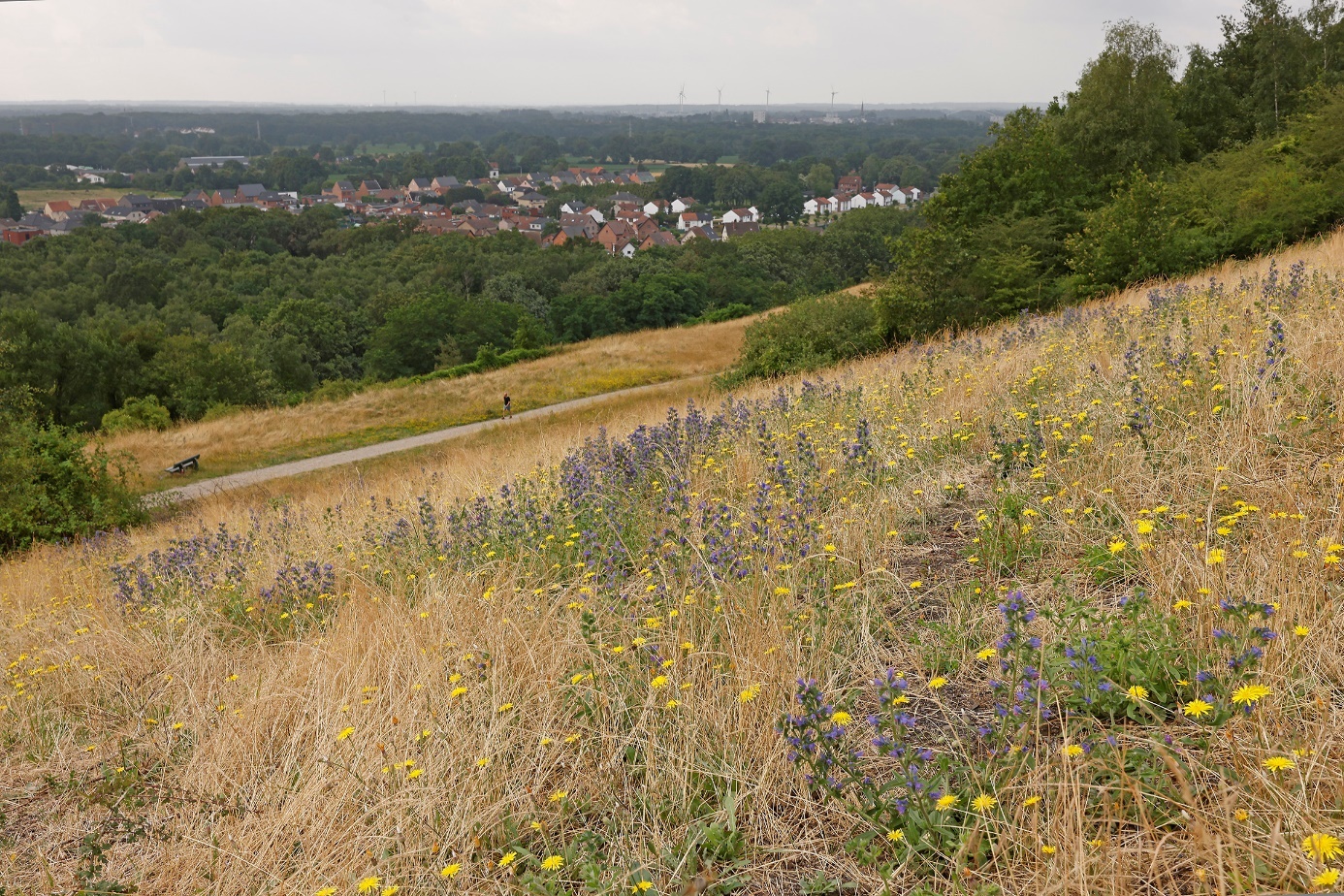 ColofonOpdrachtgever:			Agentschap voor Natuur & Bos					Centrale DienstenHavenlaan 88 bus 751000 BrusselLeidend ambtenaar:			Kobe JanssenOpdrachthouder:			Nature-ID gcv					Beukenlaan 14					2200 Herentals					België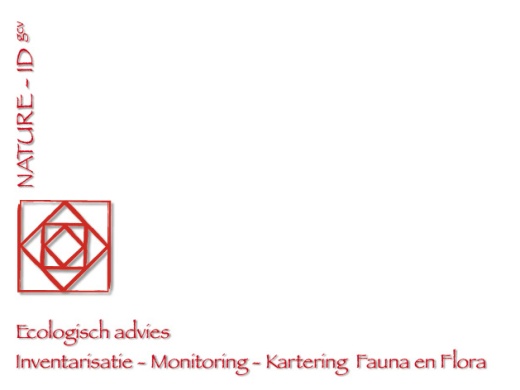 Veldwerk en rapportage:		Maarten Jacobs (Nature-ID gcv)Determinaties:	Maarten Jacobs (Nature-ID gcv) alles m.u.v. zweefvliegen	Wout Opdekamp zweefvliegenfoto's:					Maarten Jacobs (Nature-ID gcv)Foto cover:				Landschapsfoto 2 juli 2023Wijze van citeren: Jacobs M. 2023. Inventarisatie van de terrils in ANB-domeinen in functie van uitvoering van Vlaams Actieplan Wilde bestuivers _ Beringen. Rapport Nature-ID, Herentals.© December 2023InleidingVeel van onze planten hebben nood aan bestuiving om zich te kunnen voortplanten. Dit is zo voor veel wilde planten in de natuur, sierplanten in tuinen tot voedselgewassen in de landbouw. Maar liefst 80% van de plantensoorten kunnen niet in hun eigen bestuiving voorzien en zijn in belangrijke mate afhankelijk van insecten. En dat zijn zeker niet alleen honingbijen. Wilde bestuivers zoals wilde bijen, zweefvliegen, kevers, (nacht-)vlinders zijn daarin nog belangrijker.Helaas gaat het niet goed met de wilde bestuivers. Van de 381 soorten wilde bijen die in ons land voorkomen, is maar liefst 32,8% bedreigd, 6,8% bijna bedreigd en 11,8% regionaal uitgestorven. Met de dag/nachtvlinders en de zweefvliegen gaat het niet beter.De achteruitgang van wilde bestuivers is te wijten aan een mix van verschillende factoren die elkaar dan ook nog versterken. De voornaamste oorzaken zijn: Effectief verlies habitat/leefgebied door verharding, ander landgebruik,…Te kleine kerngebieden met onvoldoende gradiënten en daardoor ook niet robuust genoeg tegen de effecten van klimaatverandering.Versnippering zowel op vlak van naburige populaties maar ook op vlak van leefgebied (afstand geschikte nestlocatie en geschikte voedselbronnen)Daling kwaliteit actueel habitat/leefgebied:stikstofdepositie + vermesting: dit resulteert in een hogere biomassa en een verarming en verandering van het bloemenaanbod. Zo verdwijnen geschikte nestlocatie voor in de grond nestelende soorten en is er minder voedselaanbod voor insecten. Vooral gespecialiseerde soorten komen hierdoor snel in de problemen.directe en indirecte sterfte door gebruik van pesticidenverstoorde hydrologie (onstabiele watertafel):bij droogte: wortels reiken niet tot de diepe watertafel waardoor planten verdrogen en geen of minder nectar producerenbij natte omstandigheden: kans op overstroming neemt toe met dikwijls negatieve impact op zowel in de grond nestelende soorten als op de aanwezige vegetatieuniform beheer van grote oppervlakken (zowel in landbouw- als in natuurgebieden) waardoor kleine structuurelementen verdwijnen. Deze zijn o.a. belangrijk voor nestgelegenheid, microklimaat (windscherm),…Van sommige facetten ontbreekt er nog kennis om meer gerichte en effectieve maatregelingen te kunnen nemenMet het Vlaams actieplan voor wilde bestuivers 2022-2030 worden doortastende maatregelen genomen om de negatieve populatietrend van wilde bestuivers een halt toe te roepen.Eén van die acties (nr 13) gaat over de oprichting van wilde bestuiverreservaten op de mijnterrils in eigendom van ANB. In het kader hiervan is deze inventarisatie uitgevoerd om een eerste overzicht te krijgen van welke soorten hier momenteel voorkomen. MethodiekDe opdracht bestond erin om elke mijnterril in eigendom van ANB gedurende minstens 3 dagen te inventariseren op bestuivers. Om een ruimere spreiding te bekomen tussen maart en september (activiteitsperiode bestuivers) werd gewerkt met halve dagen waardoor er minstens 6 halve dagen geïnventariseerd werd. Om zoveel mogelijk soorten vast te stellen werden meerdere methodes gebruikt.Voor de inventarisatie werd gebruik gemaakt van: KleurvallenZichtwaarnemingen met netvangstenBoomeklektorTabel 1: Overzicht van de dagen dat veldwerk is uitgevoerd met welke methode en het aantal waarnemingen die dit heeft opgeleverd.Het terrein werd 7 keer onderzocht door handvangsten en kleurvallen.  De Boomeklektor werd opgehangen op 17 april 2023. Deze werd minstens maandelijks leeggemaakt en werd weggehaald op 2 november 2023. Deze verschillende methodes worden in onderstaande tekst besproken. De vermelde datum voor vangsten uit kleurvallen en de boomeklektor  is de dag waarop de val(len) leeggemaakt werden. Kleurvallen hebben altijd minstens 1 à 2 dagen uitgestaan voor deze leeggemaakt en opgehaald werden. KleurvallenKleurvallen zijn wit, geel en blauw gekleurde kommen gevuld met water met een beetje detergent. Wilde bijen aanzien deze kleurvallen verkeerdelijk als bloemen en komen in het water terecht. Doordat de oppervlaktespanning gedaald is door toevoeging van wat detergent zakken de gevangen exemplaren naar de bodem. Aan het einde van de dag, soms pas na meerdere dagen werden de vangsten verzameld. Per ronde werden er ongeveer 10 kleurvalreeksen verspreid over het studiegebied uitgezet. De vangsten van meerdere kleurvalreeksen werden samengevoegd per deelgebied en gelijkaardig habitat.  Figuur 1: Een reeks kleurvallen bestaat uit een fluo geel, wit en blauw gekleurd potje dat deels gevuld is met water met een beetje detergent om de oppervlaktespanning te breken.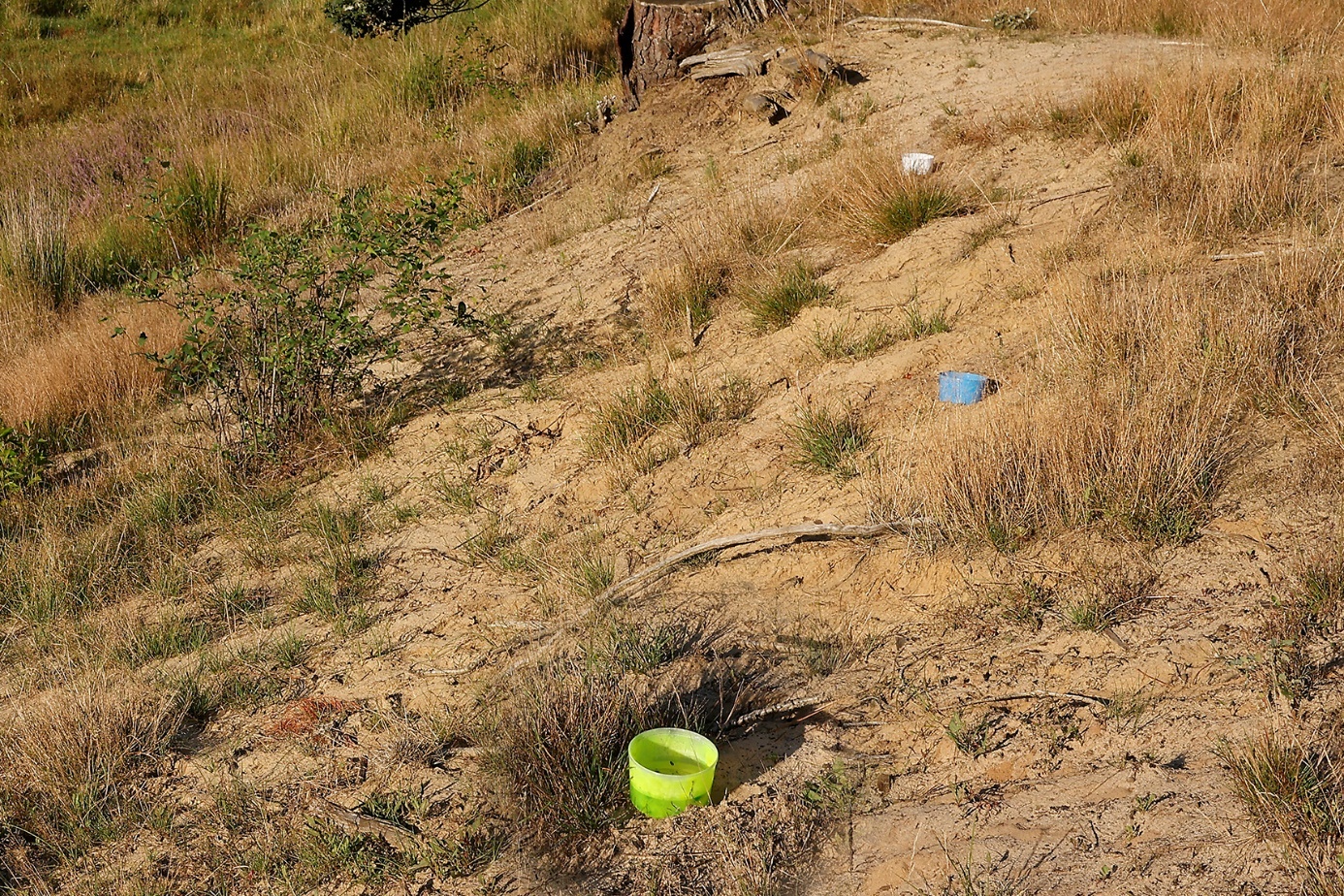 Zichtwaarnemingen met netvangstenMet deze methode worden netvangsten en visuele waarnemingen bedoeld. Dit is de meest effectieve en tevens meest efficiënte methode. De waarnemer kan gericht in de omgeving van geschikte hulpbronnen zoals voedselbronnen of nestgelegenheid op zoek gaan naar soorten en eventueel selectief bepaalde exemplaren vangen. Deze kunnen dan in detail bekeken of ingezameld worden voor microscopische determinatie. Deze methode laat ook beter toe om het gedrag van soorten te observeren en te bestuderen in relatie tot het studiegebied. Het is tevens tijdens deze uren van fysieke aanwezigheid op het terrein dat soorten gefotografeerd werden en allerlei andere biotische en abiotische parameters opgenomen werden die belangrijk zijn om nadien gerichte maatregelen voor te stellen voor behoud en versterking van de aanwezige habitats en soorten.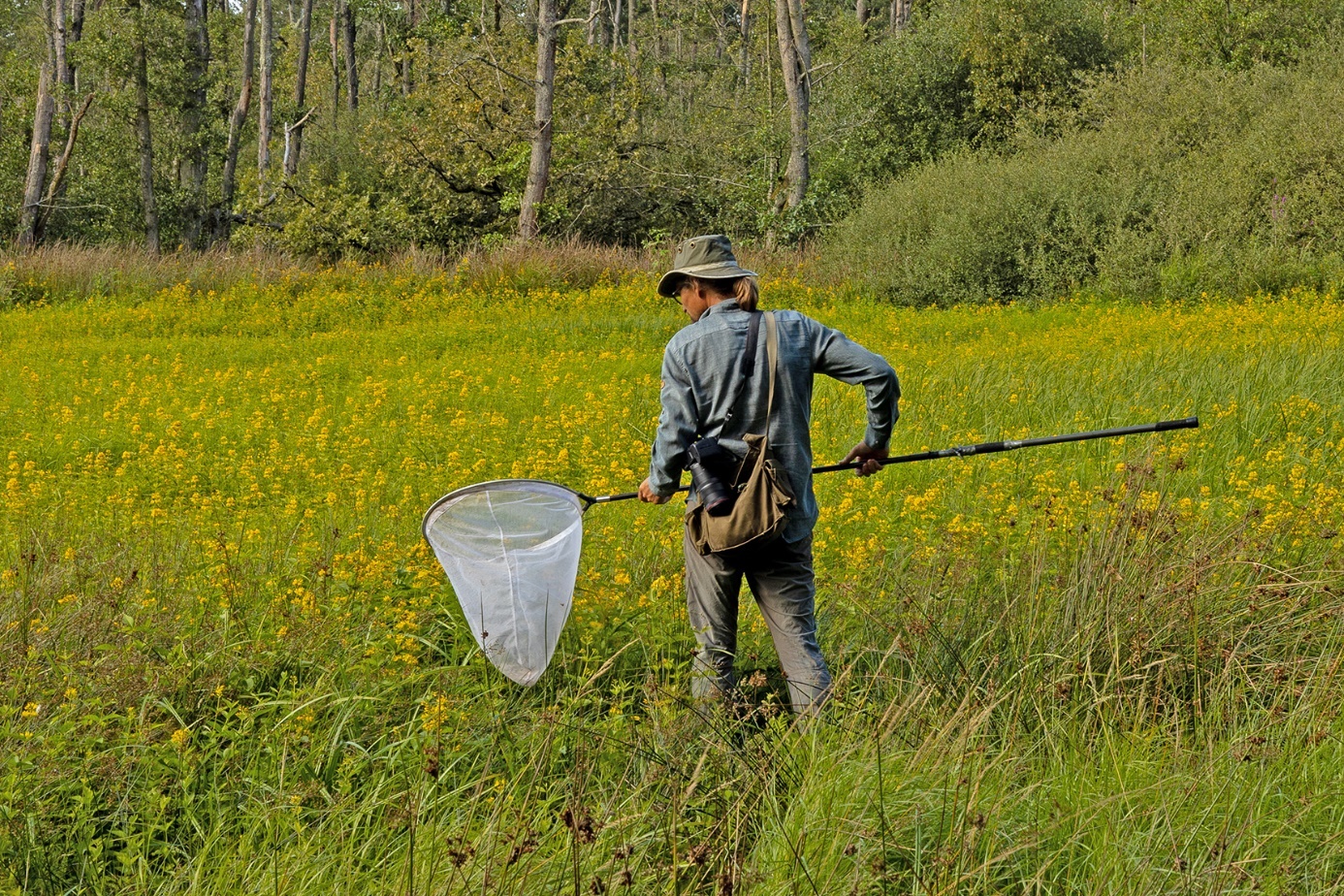 Figuur 2: De inventariseerder (Maarten Jacobs) aan het werk met een insectennet.BoomeklektorVoor veel bijen en wespachtigen is zonbeschenen en rechtopstaand dood hout belangrijk als nestlocatie. Veel van deze soorten leiden een verborgen bestaan en/of vliegen in erg lage dichtheden. Om de kans te vergroten zoveel mogelijk van deze soorten te vinden en hiermee het belang van dood hout aan te tonen werden handvangsten, kleurvalvangsten en uitkweken aangevuld met vangsten uit een boomeklektor. Een boomeklektor is een op maat gemaakt vangnet bevestigd rond een (dode)boomstam. Insecten gebonden aan dood hout vliegen, wanneer van onder naar boven vliegend tussen de boomstam en het net (opening 5-10 cm) en proberen hun weg verder te zetten door naar boven te vliegen. Hier worden ze naar het hoogste punt geleid met een uitgang naar een vangpot met een ethanol/isopropanol-oplossing. Door een omgeplooide rand onderaan wordt deels voorkomen dat insecten die in het net terechtkomen er langs onderen weer uitvliegen. Drie vangpotten worden zo bevestigd dat er uitgangen zijn in oostelijke, zuidelijke en westelijke richting. De boomeklektor werd opgehangen aan een dode Boswilg op flank van de terril.Uit eerdere inventarisaties van bijen en wespen in dood hout met deze methode is al gebleken dat vooral zachte houtsoorten zoals populieren, wilgen en elzen interessant zijn en veel soorten herbergen. Het lijkt er sterk op dat activiteit van wespen en bijen sterk kan verschillen van dode boom tot dode boom binnen een zelfde gebied waarbij de standplaats en de hoeveelheid vraatgangen erg bepalend zijn (pers. Med. M. Jacobs). Waarschijnlijk nestelen sommige soorten ook in kleine kolonies. Invloed van boomsoort, sterfteproces, dikte en ouderdom bepalen waarschijnlijk mee de geschiktheid maar hiervoor is meer onderzoek nodig.Op 5 april 2023 werd er in het studiegebied gezocht naar geschikte dode bomen waarvan deze die het meest geschikt leek werdopgemeten. In de daaropvolgende dagen werd een boomeklektor op maat gemaakt om deze vervolgens op 17 april op te hangen. Elke 3 tot 4 weken werd de inhoud van de vangpotten opgehaald. De boomeklektoren werden een laatste keer geleegd en tevens afgebroken op 2 november 2023.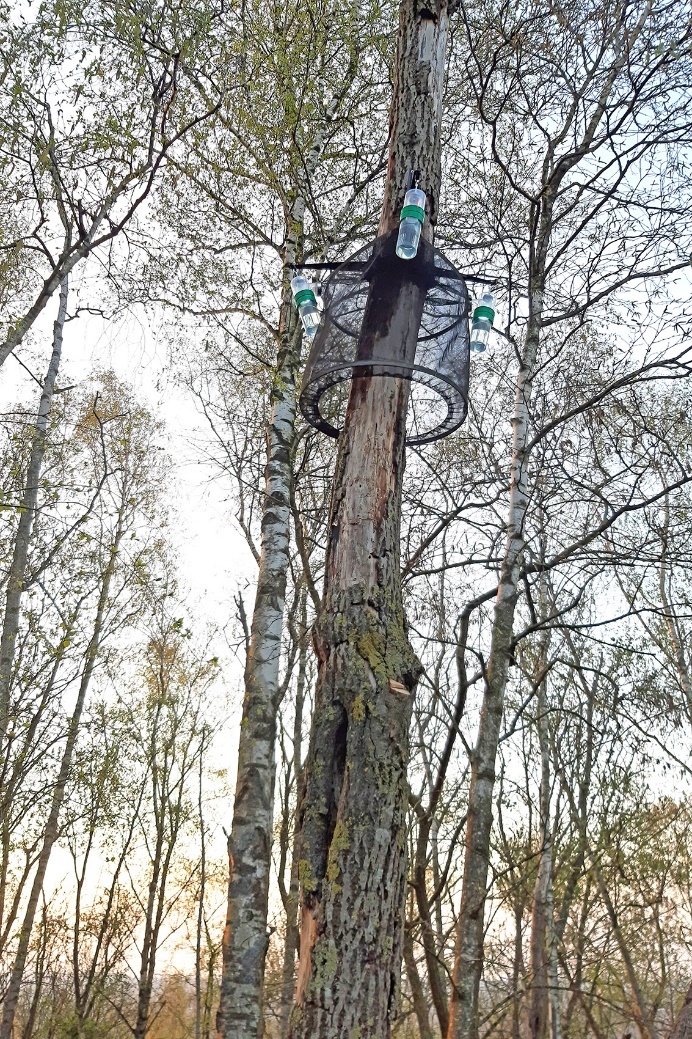 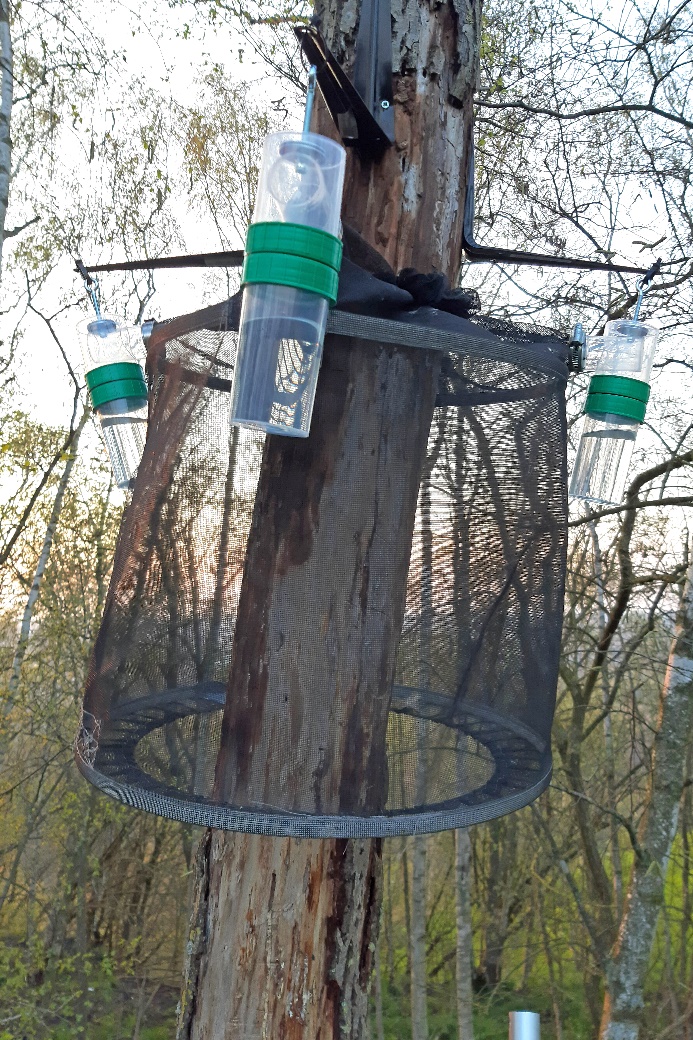 Figuur 3:Beide  boomeklektor rond afgestorvenBoswilg.Vangsten uit de kleurvallen, boomeklektor en in het veld niet te determineren exemplaren werden verzameld en in het labo uitgesorteerd per soortgroep, gewassen, gedroogd, geprepareerd en opgespeld. Vervolgens werden alle vangsten gedetermineerd aan de hand van gespecialiseerde literatuur. De verzamelde dieren worden bewaard in de privécollectie van M. Jacobs/Nature-ID en zijn hier te raadplegen.ResultatenTabel 2: Overzicht van de aangetroffen wilde-bijensoorten in het studiegebied.Tabel 3: Overzicht van de aangetroffen zweefvlieg-soorten in het studiegebied.Bespreking van enkele soortenAnthidium punctatum – Kleine wolbijRode lijst België: Momenteel niet bedreigdKlaverberg: 4	Beringen: 2	Lindeman: 1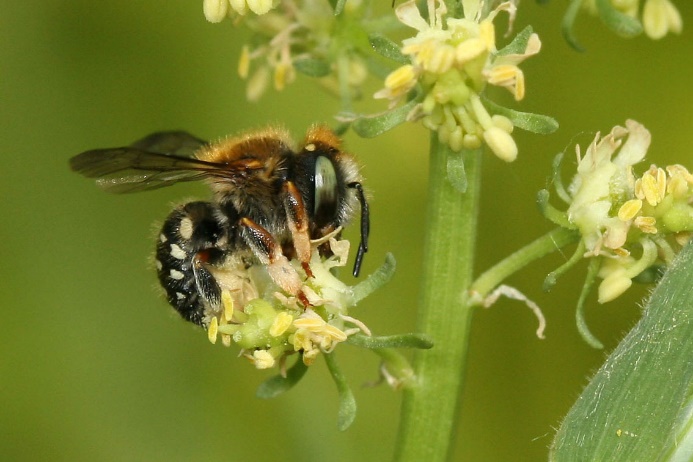 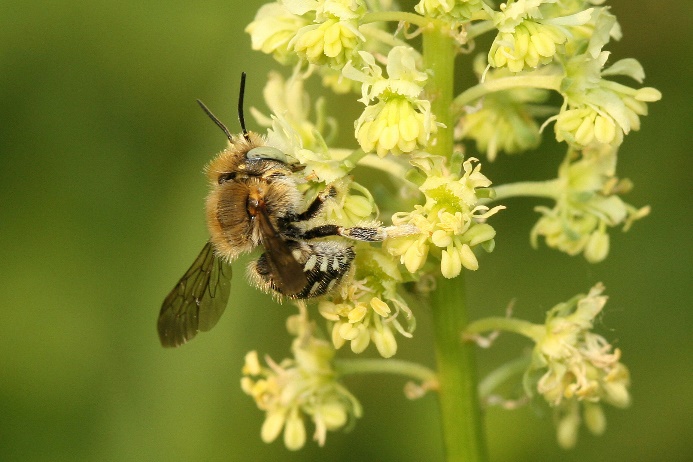 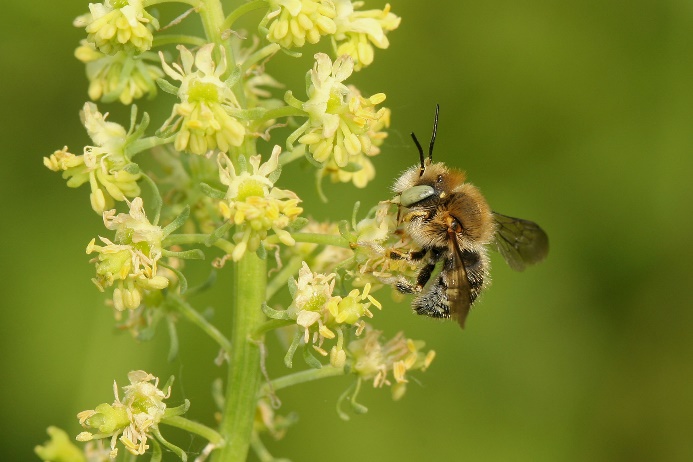 Verspreiding:In Vlaanderen zeldzaam en vooral in de oostelijke helft van Vlaanderen. Tot voor enkele jaren waarschijnlijk bijna uitsluitend in Limburg en dan met name in de Maasvallei en op de Mijnterrils maar lijkt zich de afgelopen jaren uit te breiden naar het westen. In Nederland komt de soort naast het zuidoosten ook voor in de duistrook. In Vlaanderen lijkt de soort afwezig langs de kust.Habitat:Thermofiele bloemrijke terreinen zoals voedselarm bloemrijk grasland, leemgroeven, ruderale terreinen, rotstuinen, spoorwegemplacementen.Levenswijze:Vliegt in één generatie van begin juni tot begin augustus. Mannetjes vertonen territoriumgedrag rond voedselbronnen van de vrouwtjes. Nestelt tussen stenen, in spleten en oude nestgangen in steilwanden. Het nest bestaat uit 1-4 achter elkaar gelegen broedcellen. Als bouwmaterialen worden plantenharen gebruikt van o.a. toortsen (Verbascum). De Kleine wolbij is beperkt polylectisch met een duidelijke voorkeur voor Gewone rolklaver en Wilde reseda. Daarnaast vliegt de soort ook op Muurpeper en andere sedum soorten, Slangekruid, Witte honingklaver, Witte klaver en Luzerne.De nestparasiet is de goudwesp Chrysis analis.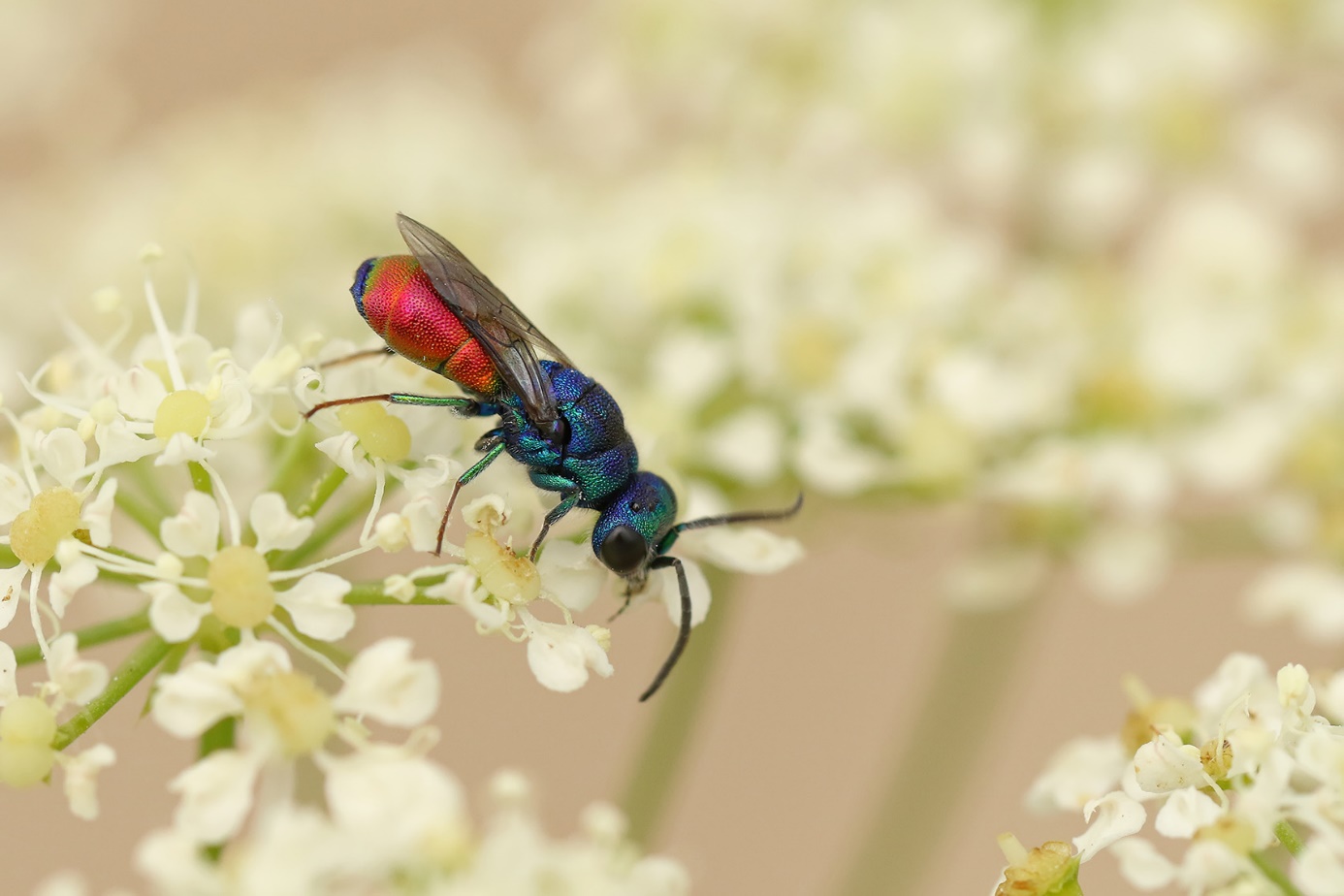 Verspreiding op de Mijnterrils:De Kleine wolbij werd op de drie terrils waargenomen, zij het wel in lage aantallen maar dit is vrijwel zeker te wijten aan een beperkte inventarisatie-inspanning in de vliegperiode van deze soort. Inventarisaties uit voorgaande jaren tonen aan dat de soort in aantal op de mijnterrils voorkomt. Dit wordt ook ondersteund door het voorkomen van de goudwesp Chrysis analis, de broedparasiet, die ook op alle drie de terrils werd waargenomen en zeker op de terril van As – Klaverberg erg talrijk was.De mijnterrils zijn een bijzonder habitat doordat deze door de openheid en hellingsgraad erg thermofiel zijn maar tegelijk ook erg bloemrijk. Deze combinatie maakt de terrils dan ook tot een erg aantrekkelijk habitat voor bijen. Toch lijken er veel in de grond nestelende soorten moeilijk te kunnen nestelen in de mijnsteenresten waaruit de terrils zijn opgebouwd. Veel in de grond nestelende soorten gebruiken de terrils waarschijnlijk vooral foerageergebied maar zijn voor hun nestbouw aangewezen op aanpalende, meer zandige terreindelen. De Kleine wolbij is echter één van deze soorten waarvoor de terrils ook ideale nestlocaties biedt.Anthophora bimulata – Kleine sachembijRode lijst België: Ernstig bedreigdKlaverberg: 13	Beringen: 0	Lindeman: 12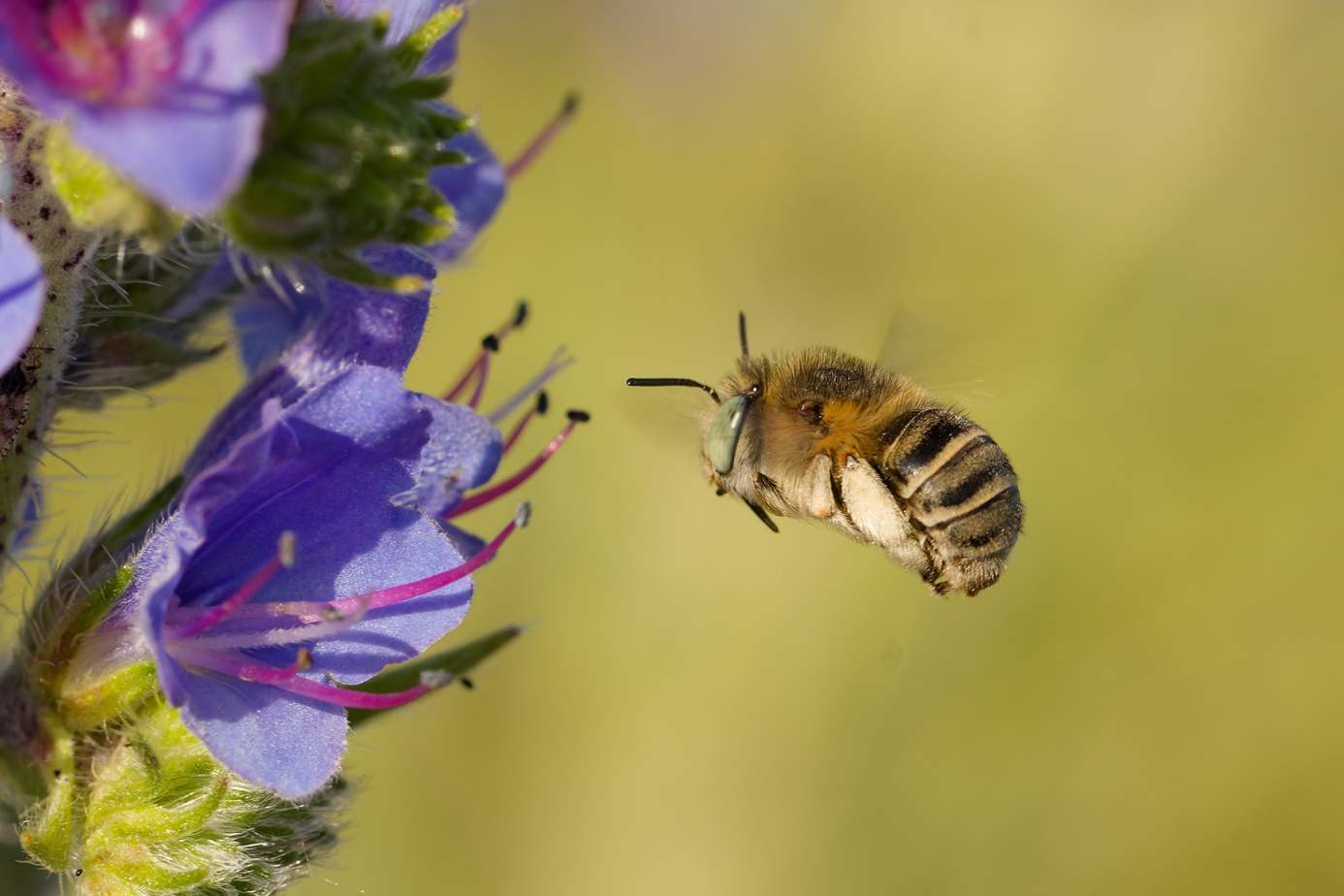 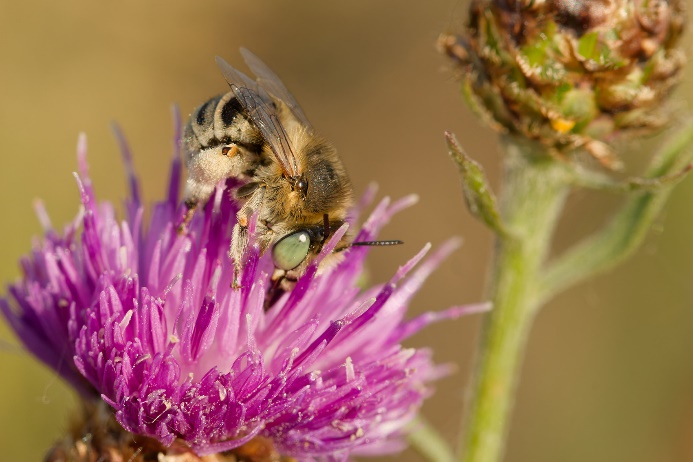 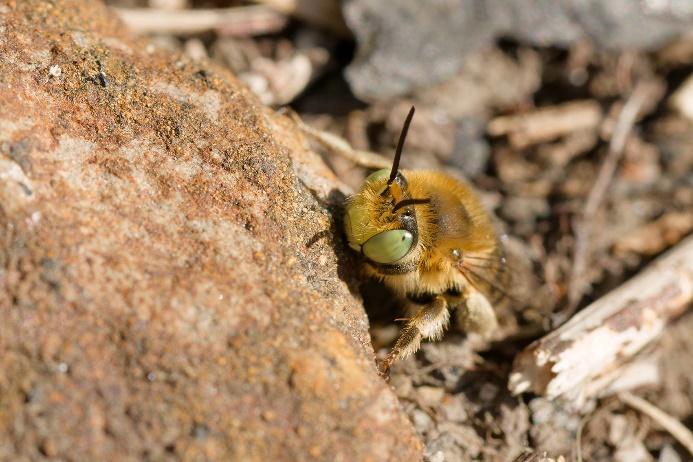 Verspreiding:De Kleine sachembij leek lang verdwenen uit Vlaanderen en Nederland. In 2011 werden enkele exemplaren waargenomen in het Nationaal park Hoge Kempen in een bloemrijke berm te midden van het heidelandschap (Jacobs M., pers med). Kort erna werd een tweede vliegplaats gevonden aan de voet van de mijnterril van As-Klaverberg (Janssen K., pers med.). Het zou tot 2017 duren voor de soort ook opnieuw in Nederland werd waargenomen waar de laatst bekende waarneming uit 1973 dateerde. Sinds dan heeft de soort zich echter goed weten te verbreiden over tal van thermofiele en bloemrijke plekken in Limburg en sinds enkele jaren ook in de oostrand van de provincie Antwerpen. Habitat:Thermofiele bloemrijke plekken met voldoende open (zand)bodem om te nestelen zoals (rivier)duinen, stuifzanden, heiden, ruderale terreinen, zandgroeven, bosranden en kapvlakten.Levenswijze:Vliegt in één generatie van begin juli tot eind augustus. Dikwijls in grote nestaggregaties zoals ook vastgesteld op de mijnterrils van As-Klaverberg en Eisden-Teutelberg. Op deze beide locaties valt het op dat de soort over de hele terril wordt waargenomen en alvast op de terril van As-Klaverberg ook in aantal op de top wat mogelijk wijst op hilltopping (territoriumgedrag op hoge punten in het landschap). Toch bevinden de bekende nestaggregaties op beide terrils zich in zandige bodem net buiten de met mijnsteen opgebouwde terreindelen. Dit komt overeen met wat in de literatuur over de soort beschreven staat, dat nesten uitgegraven worden op een open zandige plek. Mogelijk heeft de soort het lang moeilijk gehad doordat droge heideterreinen en stuifzanden veelal erg bloemenarm zijn en overgangen naar meer bloemrijke habitats dikwijls ontbreken. Eenzelfde patroon zien we ook bij bijvoorbeeld de Harkwesp.De Kleine sachembij is polylectisch en kan op tal van bloemen foeragerend waargenomen worden zoals Slangenkruid, Gele en paarse composieten, bramen, ruwbladigen, Zandblauwtje.Als nestparasieten zijn Zandloperbij (Ammobates punctatus) en Rosse kegelbij (Coelioxys rufescens) bekend. Ondanks het feit dat de soort nu toch al meer dan 10 jaar terug is en op enkele locaties grote nestaggregaties bekend zijn werd de Zandloperbij nog niet vastgesteld in Vlaanderen. De Rosse kegelbij werd wel waargenomen op de terril van As-Klaverberg maar steeds in de boomvallen wat erop wijst dat de Rosse kegelbij hier parasiteert op in oude kevergangen nestelende soorten zoals Andoornbij (Anthophora furcata) en mogelijk ook behangersbijen (Megachile). Verspreiding op de Mijnterrils:De Kleine sachembij werd op 2 terrils waargenomen, zijnde de terril van As – Klaverberg en Heusden-Zolder – Lindeman. Opvallend is dat de soort niet vastgesteld werd op de terril van Beringen. De verklaring hiervoor moet gezocht worden in de afwezigheid van voldoende open zandbodem als nestlocatie. Zo werd de soort op de terril van As – Klaverberg nestelend waargenomen in een grote nestaggregatie in een opengemaakte zandrug aan de voet van de mijnterril en op de overgang naar een heidelandschap. Op de terril van Heusden-Zolder werden geen nesten waargenomen maar ook hier zijn er overgangen naar heidelandschappen met voldoende open zand.  Ook op de mijnterril van Eisden – Teutelberg bevinden de gekende nestaggregaties zich aan de voet van de terril in een artificieel aangelegde zandrug. Zoals ook al aangegeven bij de Kleine wolbij zijn er wel meer in de grond nestelende soorten die de terrils gebruiken als foerageergebied maar voor hun nestbouw aangewezen zijn op aanpalende, meer zandige terreindelen. Coelioxys afer – SchubhaarkegelbijRode lijst België: Ernstig bedreigdKlaverberg: 5	Beringen: 3	Lindeman: 1Verspreiding:De Schubhaarkegelbij komt waarschijnlijk nog maar sinds een tiental jaar voor in Vlaanderen. Als broedparasiet van o.a. Zilveren fluitje (Megachile leachella), een zeldzame soort in binnenlandse stuifzandgebieden en in de kustduinen, is het vreemd dat de soort niet al langer uit Vlaanderen bekend is. Het is daarom meer waarschijnlijk dat de soort de opmars gevolgd heeft van de Rotsbehangersbij (M. argentata), de andere bekende waardsoort van de Schubhaarkegelbij. Momenteel komt de Schubhaarkegelbij vooral voor in de provincie Limburg en het Antwerpse havengebied.Habitat:Volgens de literatuur thermofiele zandgebieden. Gezien de vele waarnemingen op de mijnterrils waar de soort parasiteert bij de Rotsbehangersbij vrijwel zeker ook in andere meer stenige habitats, het ideale nesthabitat van deze soort. Levenswijze:Vliegt in één generatie van eind juni tot midden augustus. Broedparasiet bij Rotsbehangersbij en Zilveren fluitje. Gebruikt veel plantensoort als voedselbron.Verspreiding op de Mijnterrils:De Schubhaarkegelbij werd op de drie terrils waargenomen. De Limburgse mijnterrils zijn waarschijnlijk de eerste locaties waar deze soort zich vestigde in Vlaanderen en tot op vandaag zijn de mijnterrils het bolwerk voor deze soort!Colletes marginatus – Donkere zijdebijRode lijst België: Momenteelniet bedreigdKlaverberg: 19	Beringen: 1	Lindeman: 0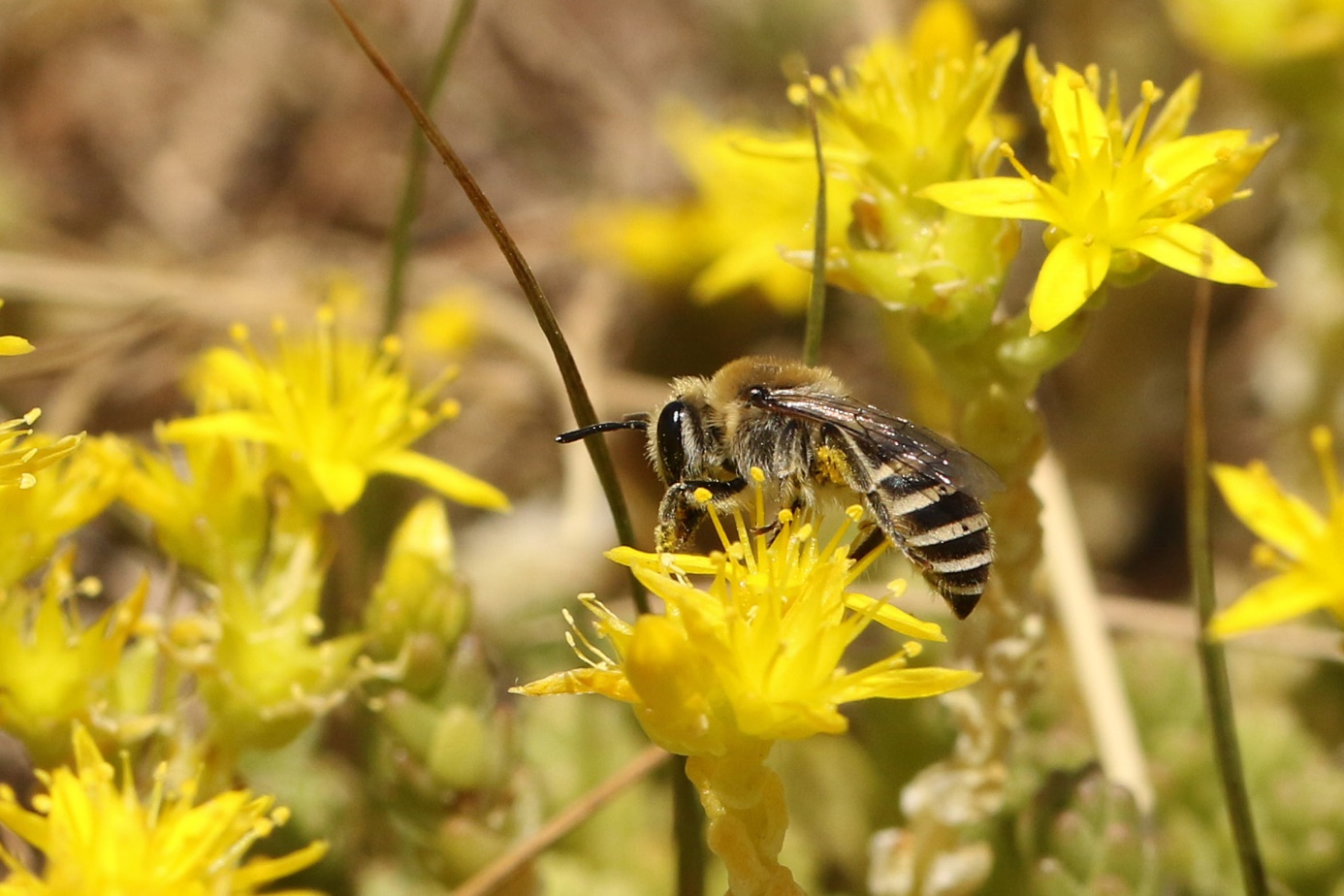 Verspreiding:Vooral aan de kust en minder algemeen ook op zandgrond in het binnenland en daar vooral in de Kempen en het Antwerpse havengebied.Habitat:Zandduinen, heide en stuifzandgebieden, rivierduinen, zandgroeven, ruderale terreinen op zand. Levenswijze:Vliegt in één generatie van juli tot augustus. Nestelt in zelfgegraven gangen in de bodem. De Donkere zijdebij wordt foeragerend op veel plantensoorten waargenomen met een duidelijke voorkeur voor vlinderbloemigen. Op de terril van As – Klaverberg werd de soort vooral waargenomen op Witte honingklaver. De Heideviltbij (Epeolus cruciger) is waarschijnlijk een broedparasiet maar ook de Gewone viltbij (E. variegatus) is niet uitgesloten.Verspreiding op de Mijnterrils:Vrij talrijk waargenomen op de terril van As – Klaverberg en dan vooral aan de voet op bloeiende Witte honingklaver. Ook op de terril van Beringen werd 1 exemplaar waargenomen. Mogelijk gaat het hier om een zwerver vermits er voor deze soort geen geschikt nesthabitat aanwezig lijkt te zijn op deze terril.Hoplitis tridentata – Driedoornige metselbijRode lijst België: Momenteel niet bedreigdKlaverberg: 3	Beringen: 3	Lindeman: 1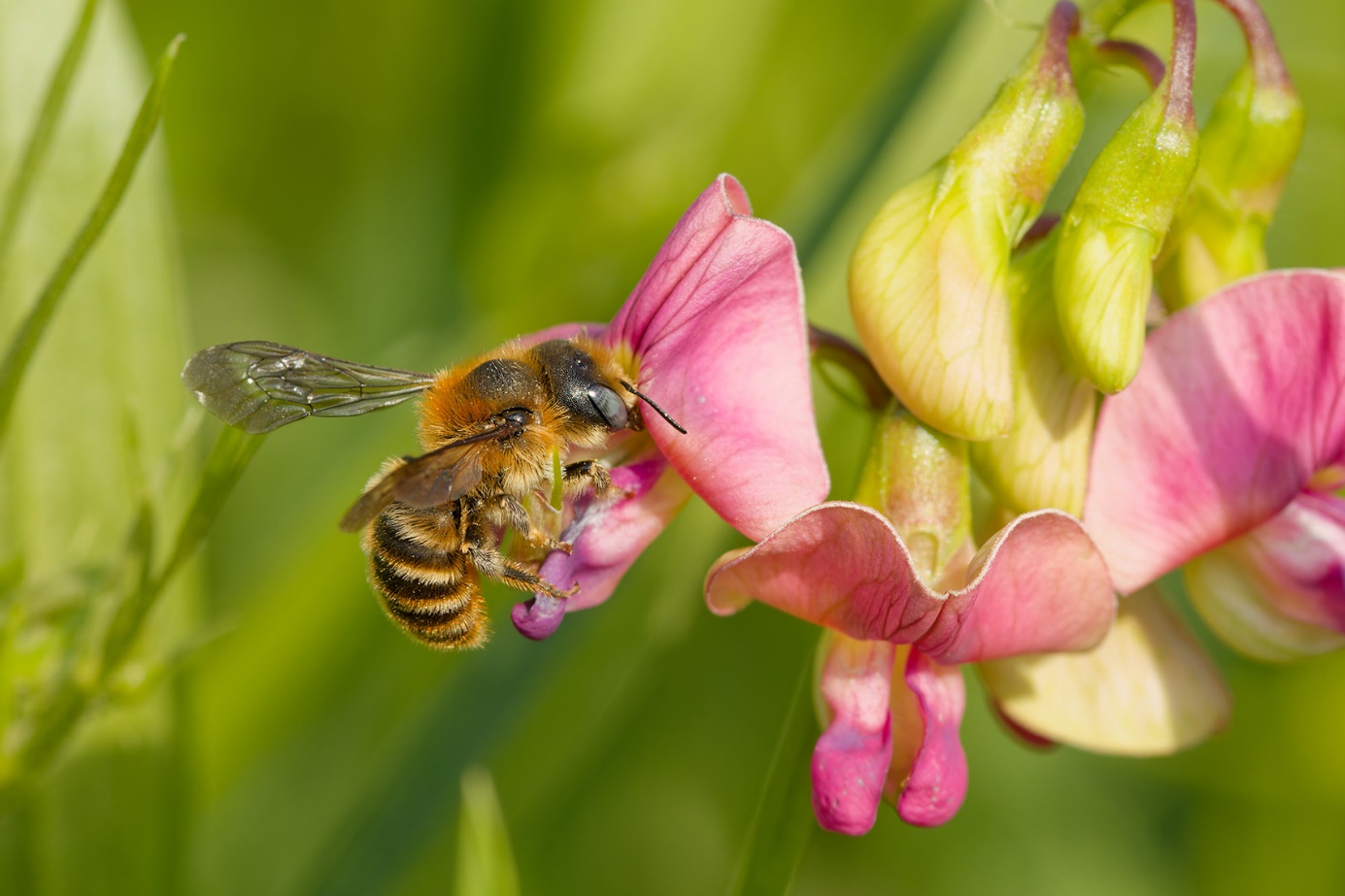 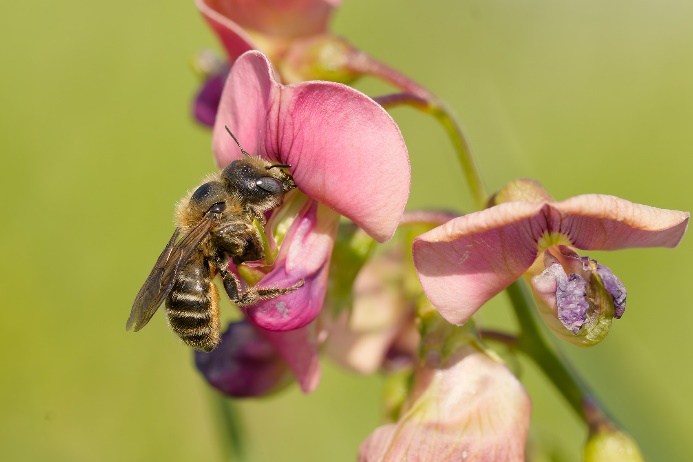 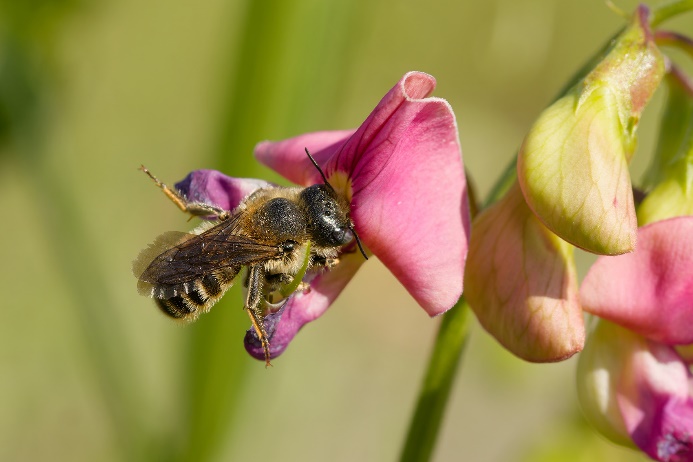 Verspreiding:Waarschijnlijk pas eind jaren 90 van vorige eeuw of rond de eeuwwisseling voor het eerst in Vlaanderen opgedoken. Sindsdien heeft de soort zich goed weten te verbreiden en zijn er waarnemingen verspreid over heel Vlaanderen bekend. Habitat:Opnieuw een warmteminnende soort die vooral te vinden is in ruderale terreinen, groeven en kalkgraslanden.Levenswijze:Vliegt in één generatie van midden juni tot begin augustus. De Driedoornige metselbij is één van de weinige soorten die bij ons zelf een nestgang uitknaagt in plantenstengels. Bij voorkeur worden vrijstaande en rechtopstaande stengels gebruikt van vooral toortsen, bijvoet, distels, kaardenbol en fijnstraal. De soort is sterk gespecialiseerd (oligolectisch) op vlinderbloemigen waarbij deze al waargenomen werd op lathyrus-soorten, Gewone rolklaver, Witte honingklaver, Luzerne maar ook op Slangenkruid. In de pollenladingen werden veelal pollen van rolklaver en lathyrus aangetroffen. Als broedparasieten zijn de koekoeksbijen Kleine tubebij (Stelis minuta) en Witgevlekte tubebij (S. ornatula) bekend.Verspreiding op de Mijnterrils:De mijnterrils vormen het ideale habitat voor deze soort. De soort werd dan ook op alle drie de onderzochte terrils waargenomen. Naast het thermofiel karakter komen er veel vlinderbloemigen voor maar misschien is het belangrijkste nog de aanwezigheid van voldoende overstaande ruigtekruiden als nestgelegenheid. In veel gebieden die beheerd worden ten behoeve van natuurdoelstellingen blijven mogelijk te weinig ruigtekruiden overstaan tijdens maaien of begrazing. Megachile argentata – RotsbehangersbijRode lijst België: Ernstig bedreigdKlaverberg: 12	Beringen: 33	Lindeman: 15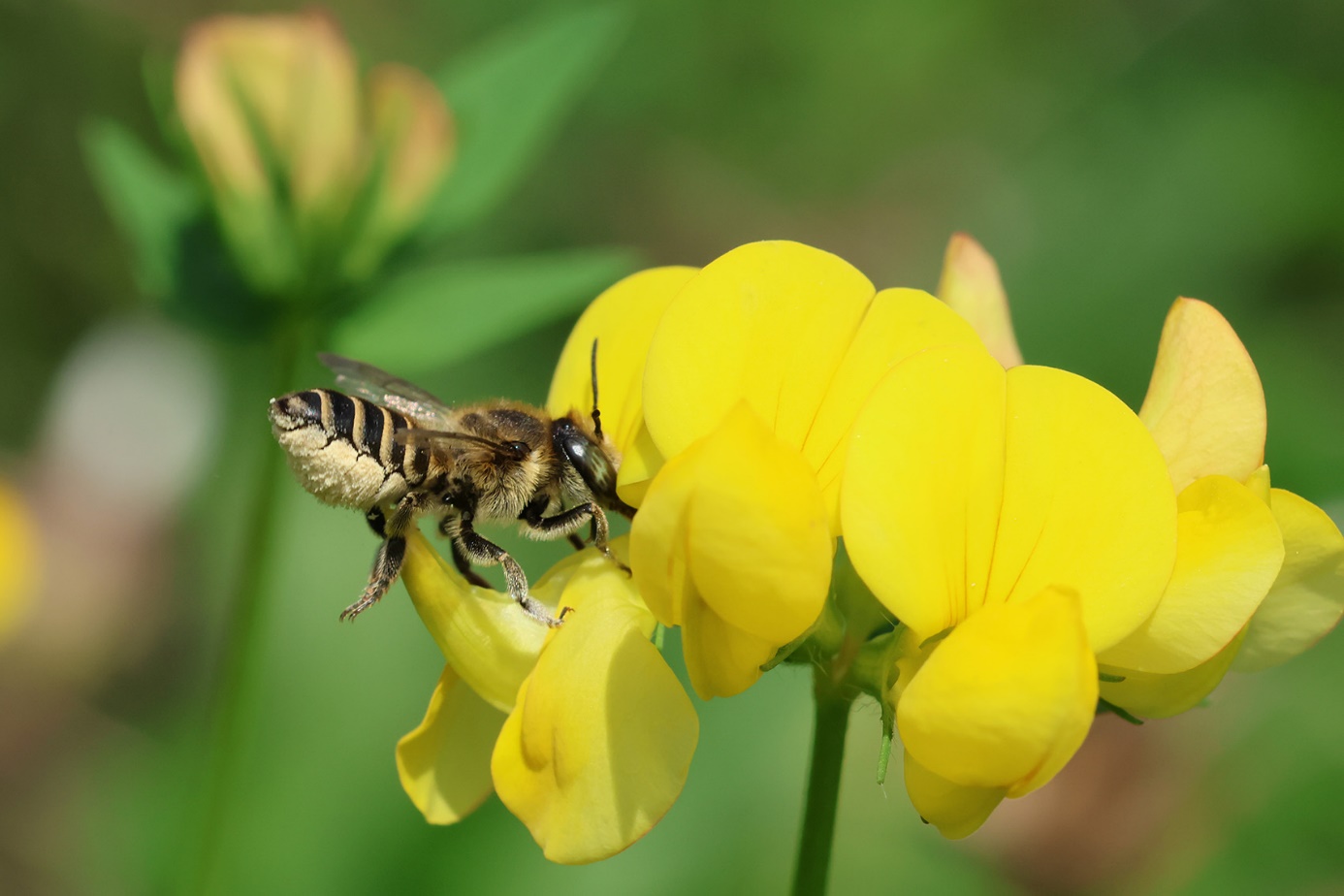 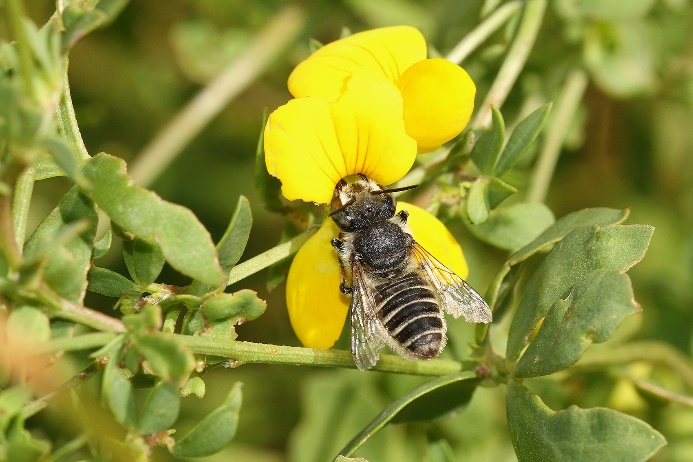 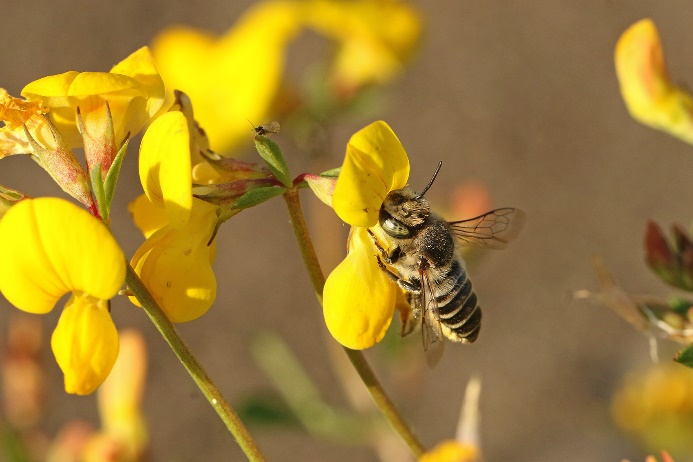 Verspreiding:Eveneens een vrij recente nieuwe soort voor Vlaanderen en Nederland die kort na de eeuwwisseling bij ons is toegekomen. De soort heeft zich de laatste jaren weten uit te breiden maar het zwaartepunt van de verspreiding ligt in Vlaanderen vooralsnog in de Provincie Limburg. Habitat:Droge, warme en stenige biotopen. Levenswijze:Vliegt bij ons in één generatie van eind juni tot midden augustus.Nestelt in allerlei holtes en dan vooral onder stenen, in voegen en spleten. De Rotsbehangersbijis een polylectische soort met een voorkeur voor vlinderbloemigen zoals luzerne en rolklaver maar ook o.a. distels en witte klaver.Als broedparasiet is Schubhaarkegelbij (Coelioxys afer) bekend (zie bespreking bij deze soort).Verspreiding op de Mijnterrils:De Rotsbehangersbij werd talrijk waargenomen op de drie onderzochte terrils. Tevens is de soort van alle andere Limburgse mijnterrils bekend en is het duidelijk dat de mijnterrils het bolwerk voor deze soort in Vlaanderen zijn.Trachusa byssina – Grote harsbijRode lijst België: Momenteel niet bedreigdKlaverberg: 2	Beringen: 1	Lindeman: 0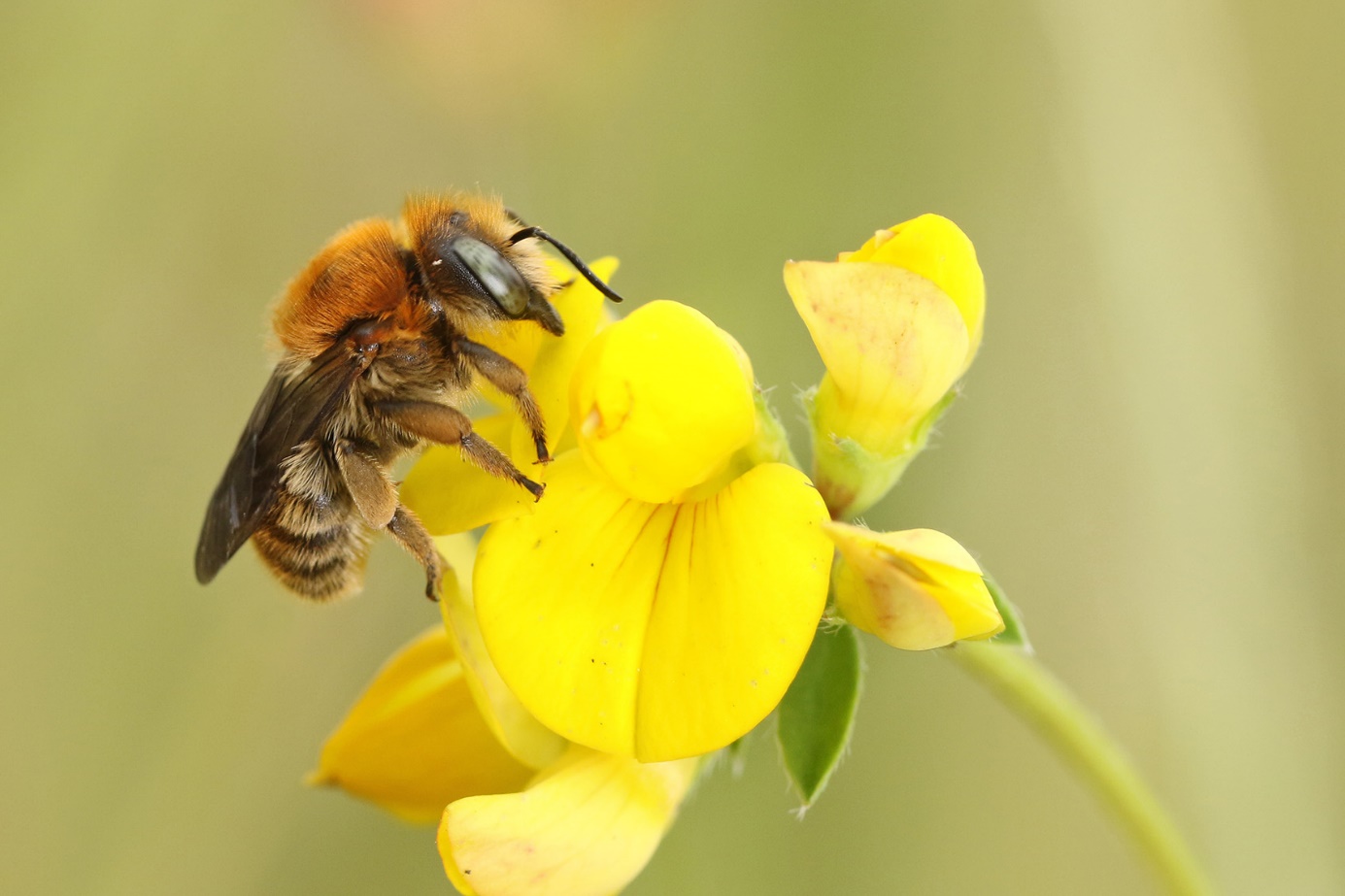 Verspreiding:De Grote harsbij die vrij algemeen voorkomt in Wallonië en waarvan ook oudere waarnemingen uit Limburg bekend zijn is pas een tiental jaar geleden aan een opmars in Vlaanderen begonnen. De laatste jaren neemt de soort verder toe. De uitbreiding is vrijwel zeker een gevolg van de klimaatopwarming. De soort past hiermee in het rijtje van meerdere op de mijnterrils voorkomende bijzondere bijensoorten die recent hun areaal in Vlaanderen hebben uitgebreid.Habitat:Zonnige bosranden die aan schrale graslanden palen of waarlangs een brede kruidenzoom staat. Ook langs boswegen en open plekken met voldoende rolklaver en in heides en groeven.Levenswijze:Vliegt in één generatie van begin juni tot midden augustus. Graaft zelf een nest in de bodem. De broedcellen worden gebouwd met stukjes blad en hars. De Grote harsbij is oligolectisch en gespecialiseerd op vlinderbloemigen. Gewone rolklaver is de belangrijkste voedselbron maar wanneer deze onvoldoende aanwezig is wordt ook voedsel verzameld op o.a. lathyrus-en wikke-soorten.Als broedparasiet is Heidekegelbij (Coelioxys conica) bekend. Van deze soort werden enkele exemplaren waargenomen die laag boven de bodem vlogen op een opengemaakte zandrug aan de voet van de Mijnterril van As – Klaverberg. Op deze plaats nestelen veel soorten bijen waaronder ook talrijk de Kleine sachembij maar van de Grote harsbij werden geen nesten waargenomen.  Verspreiding op de Mijnterrils:Op 2 mijnterrils (As en Beringen) werd de Grote harsbij waargenomen en dit telkens foeragerend op Gewone rolklaver die op beide terrils talrijk voorkomt en ook voor veel andere bijensoorten een erg belangrijke voedselbron is.Extra beelden: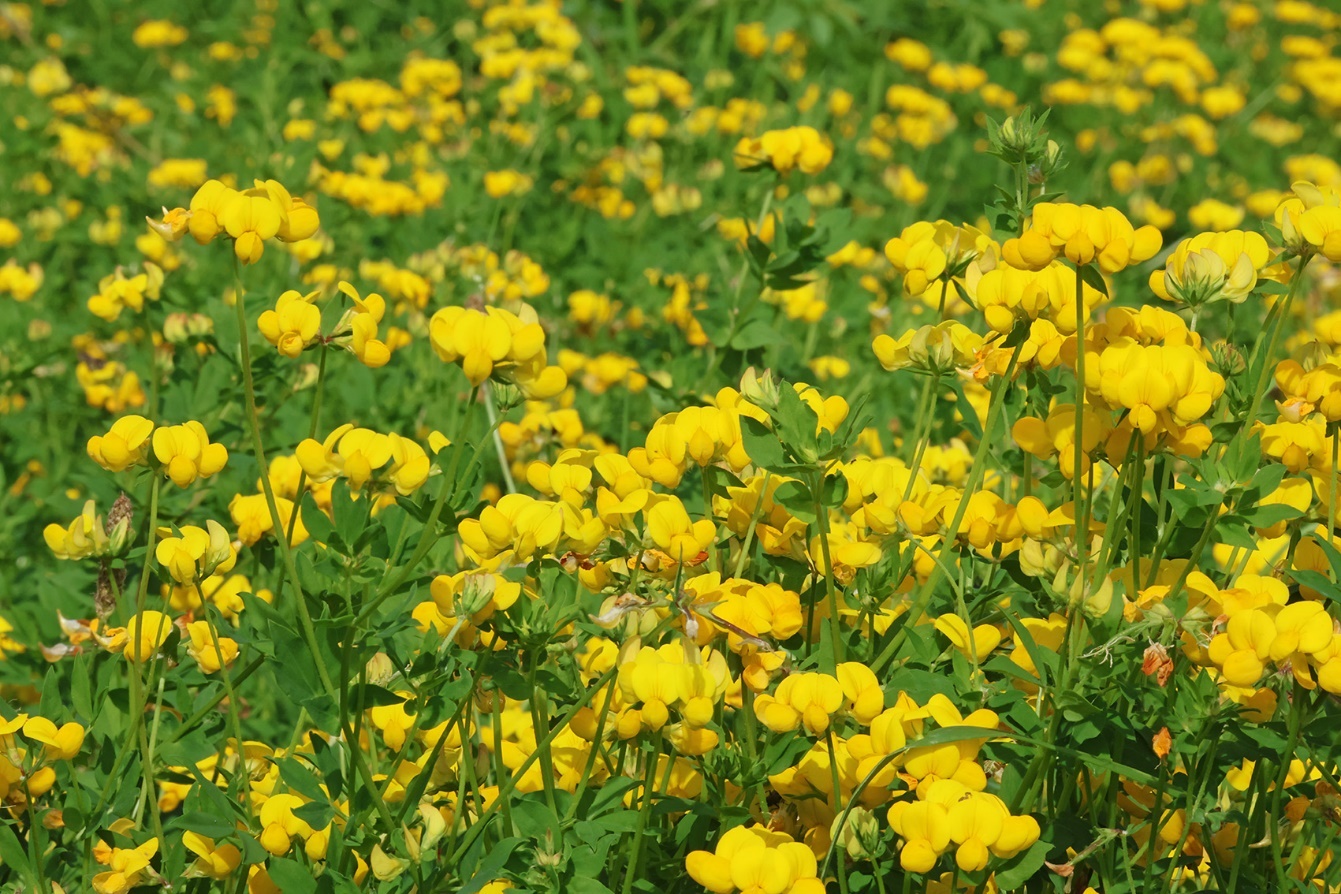 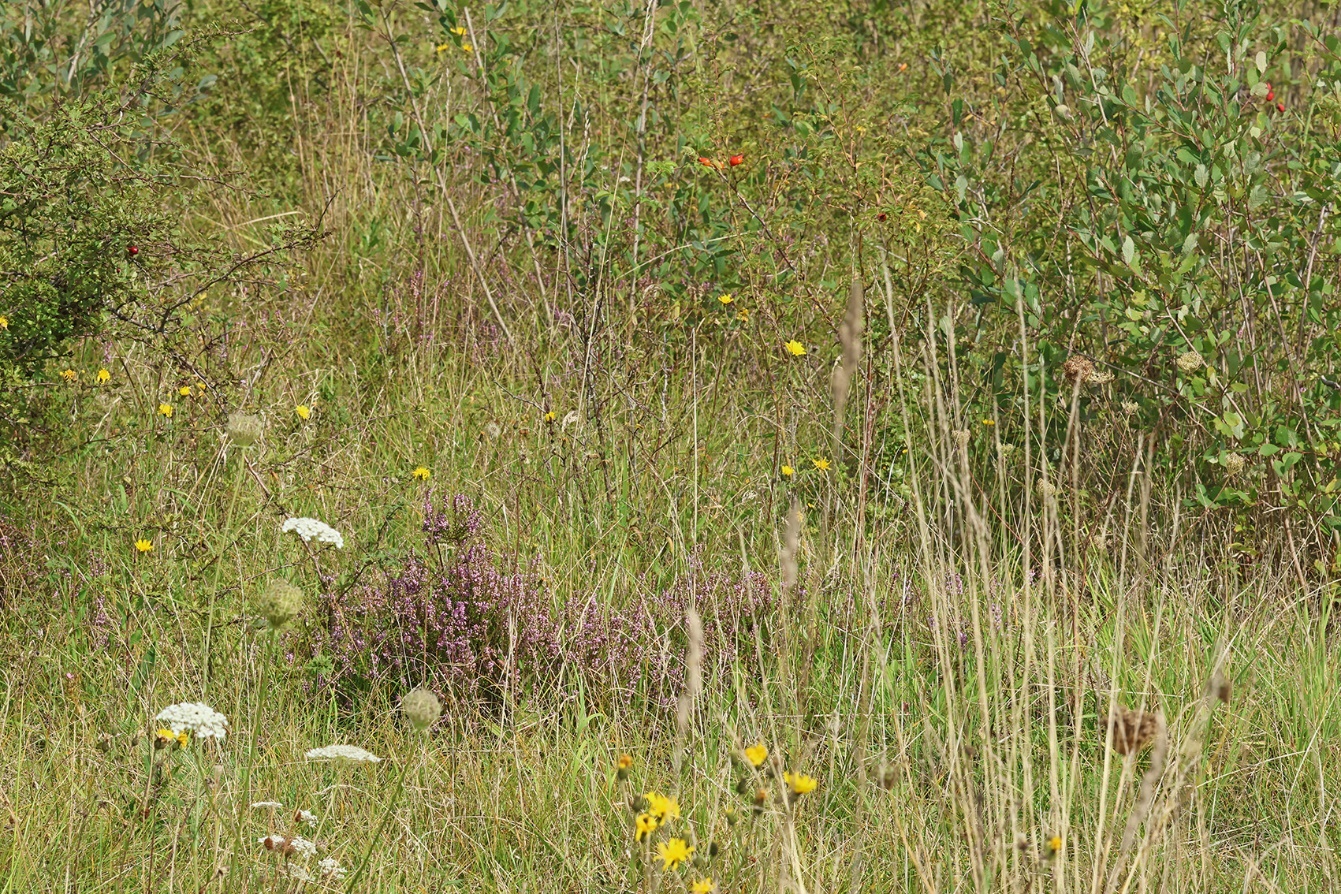 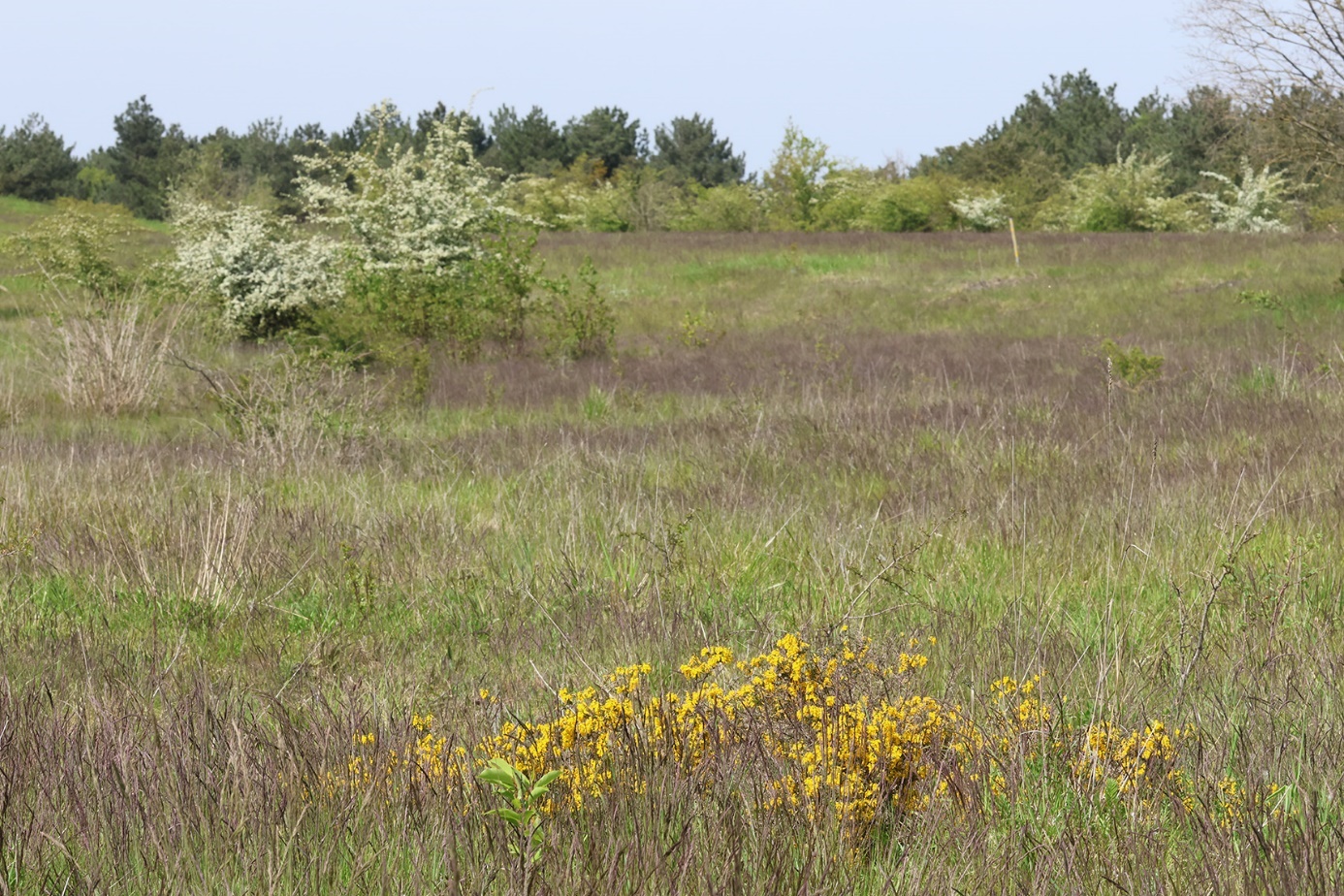 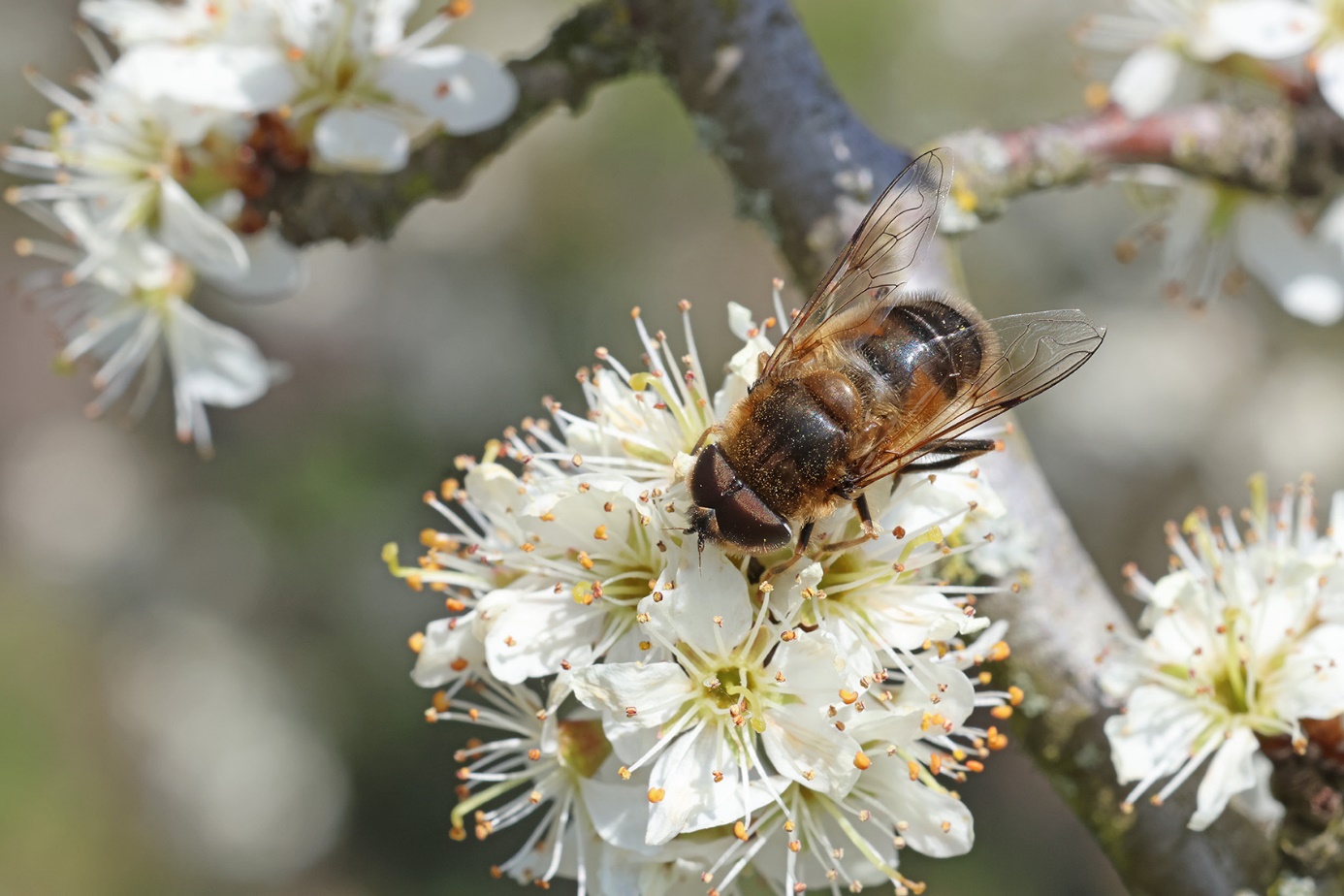 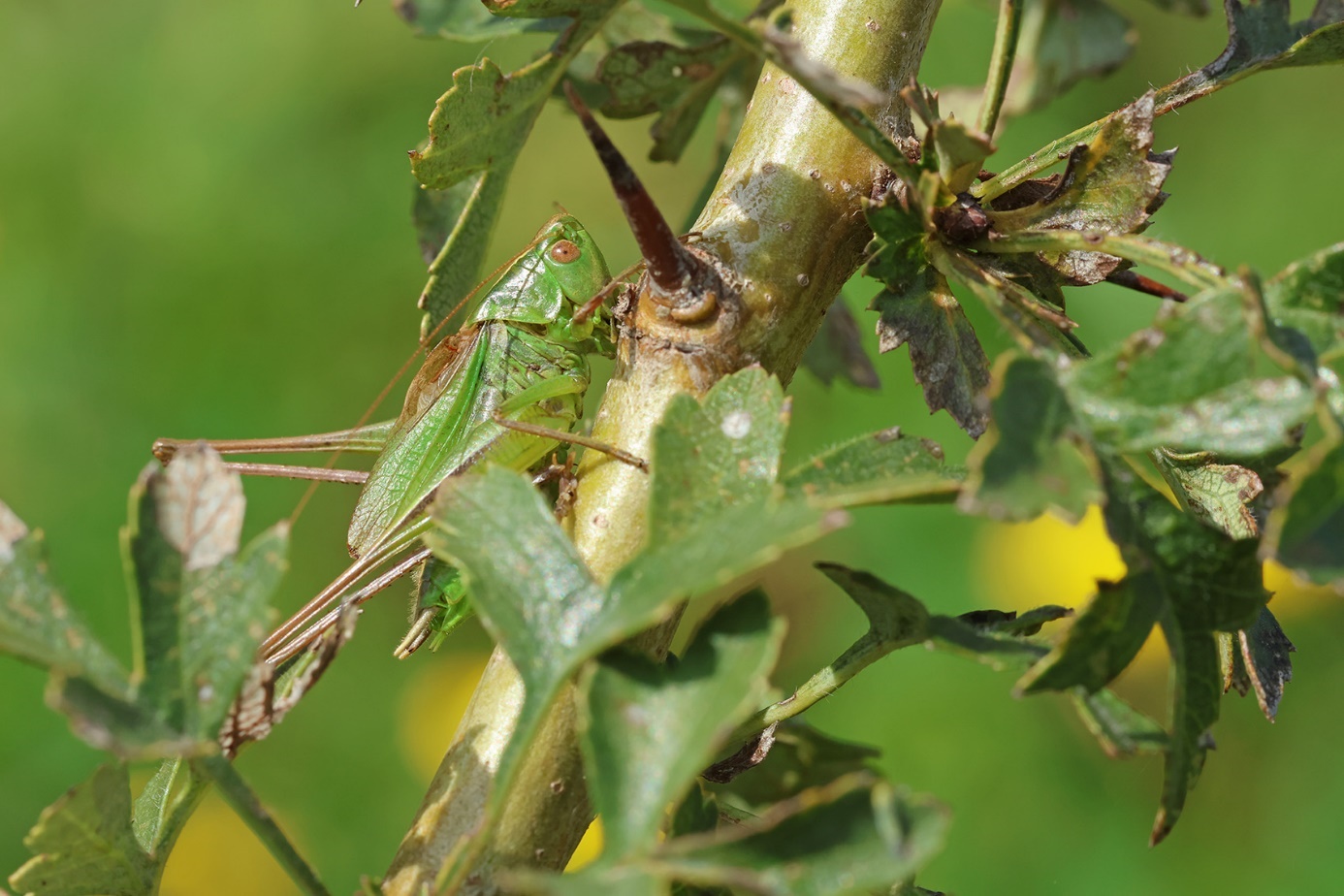 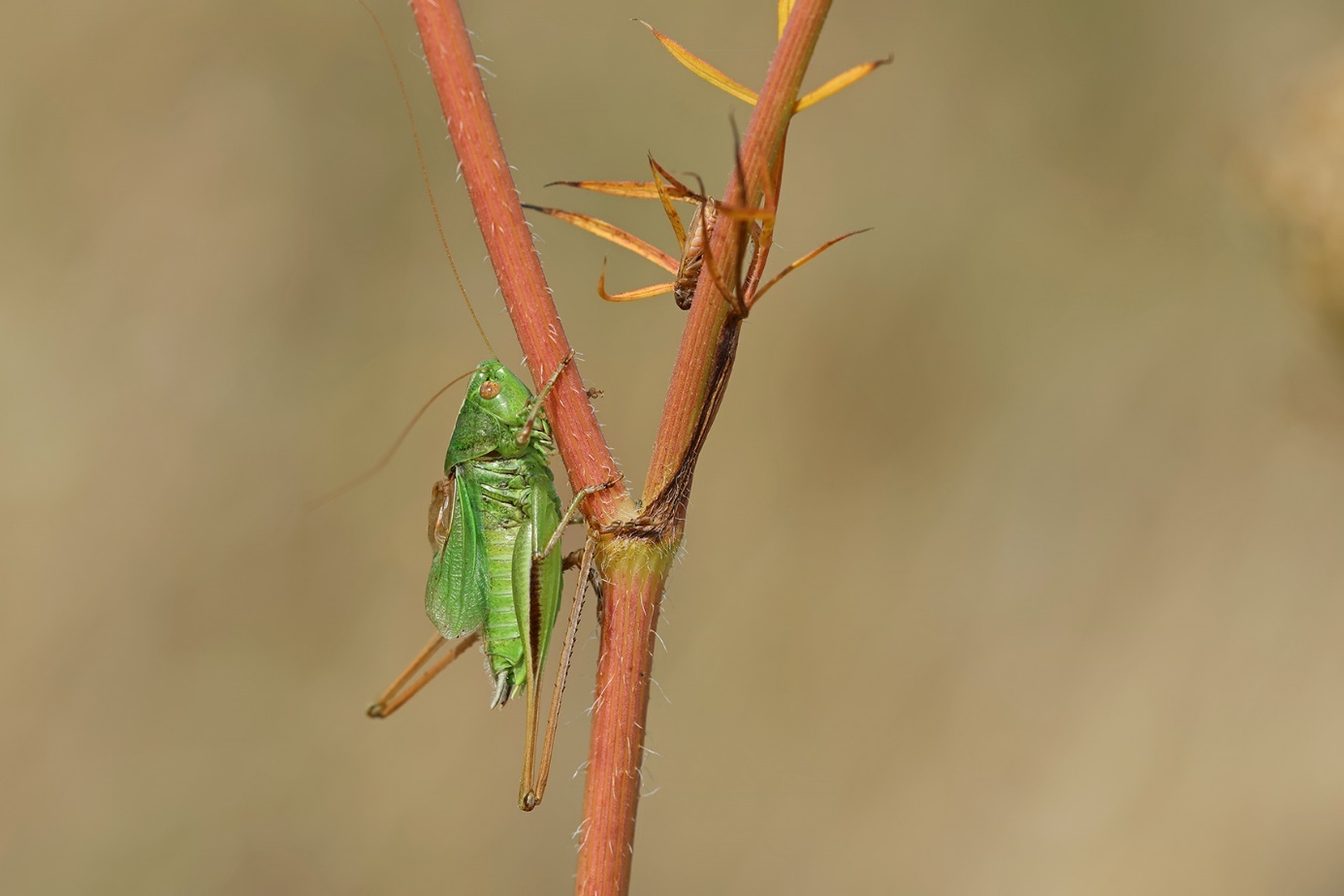 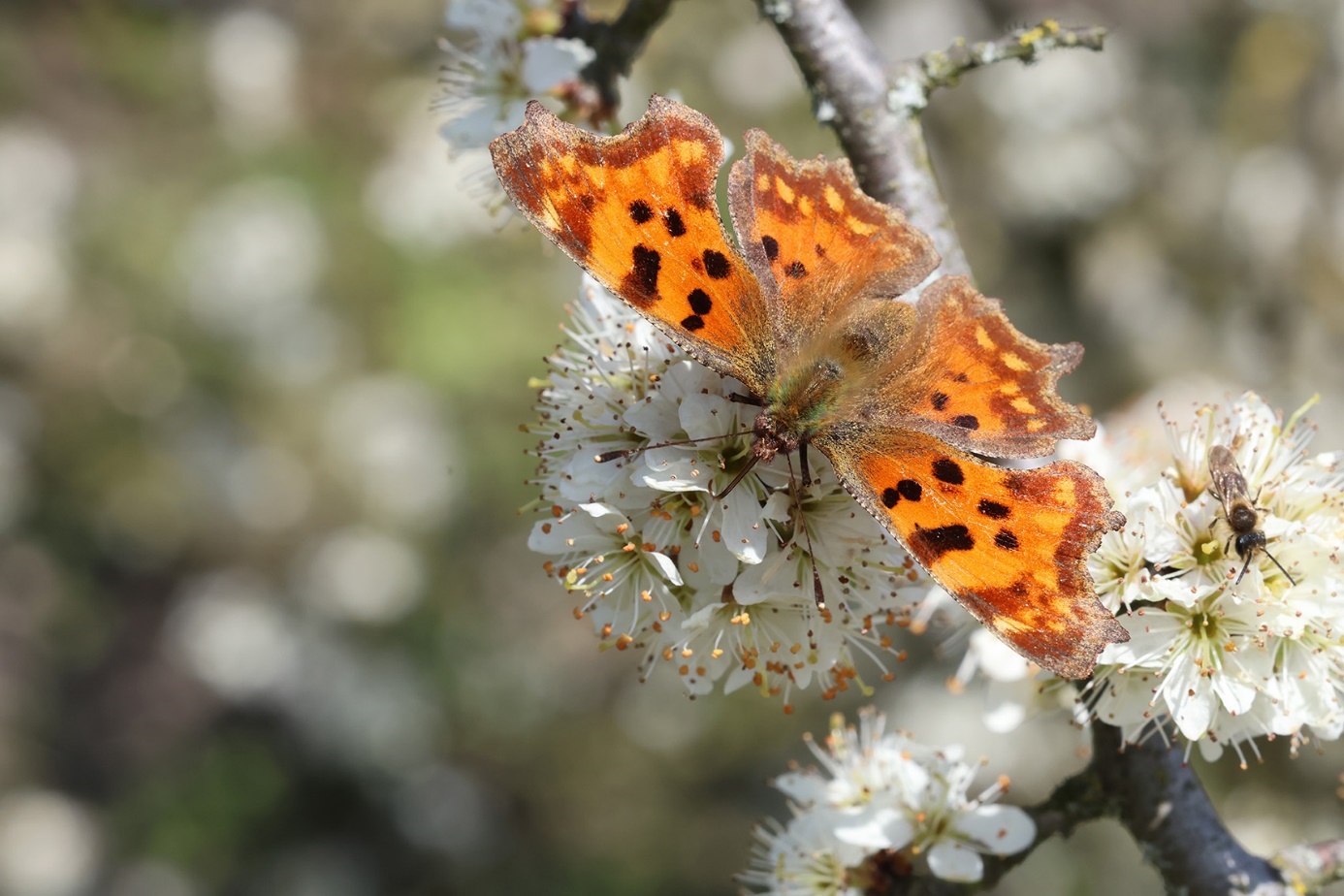 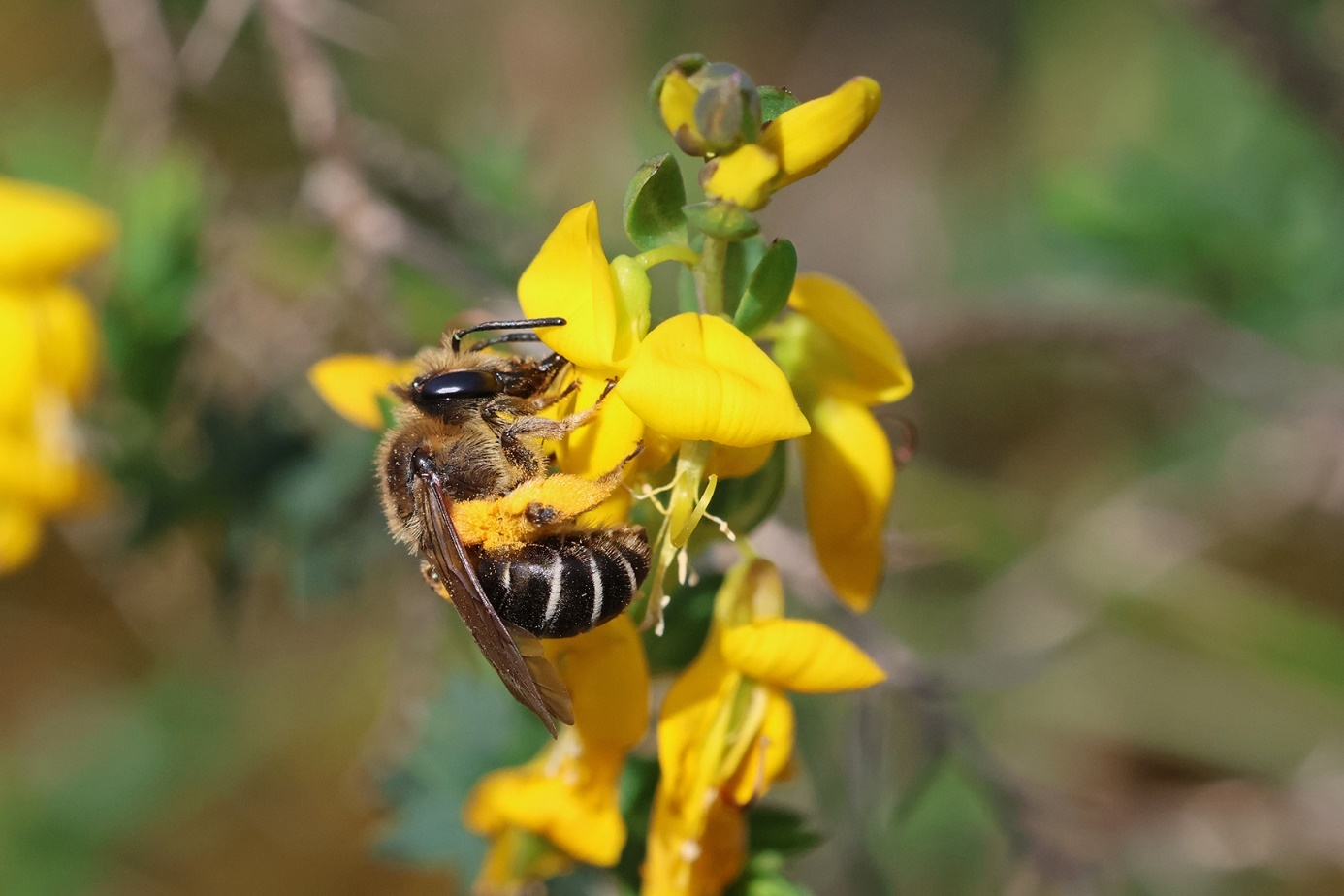 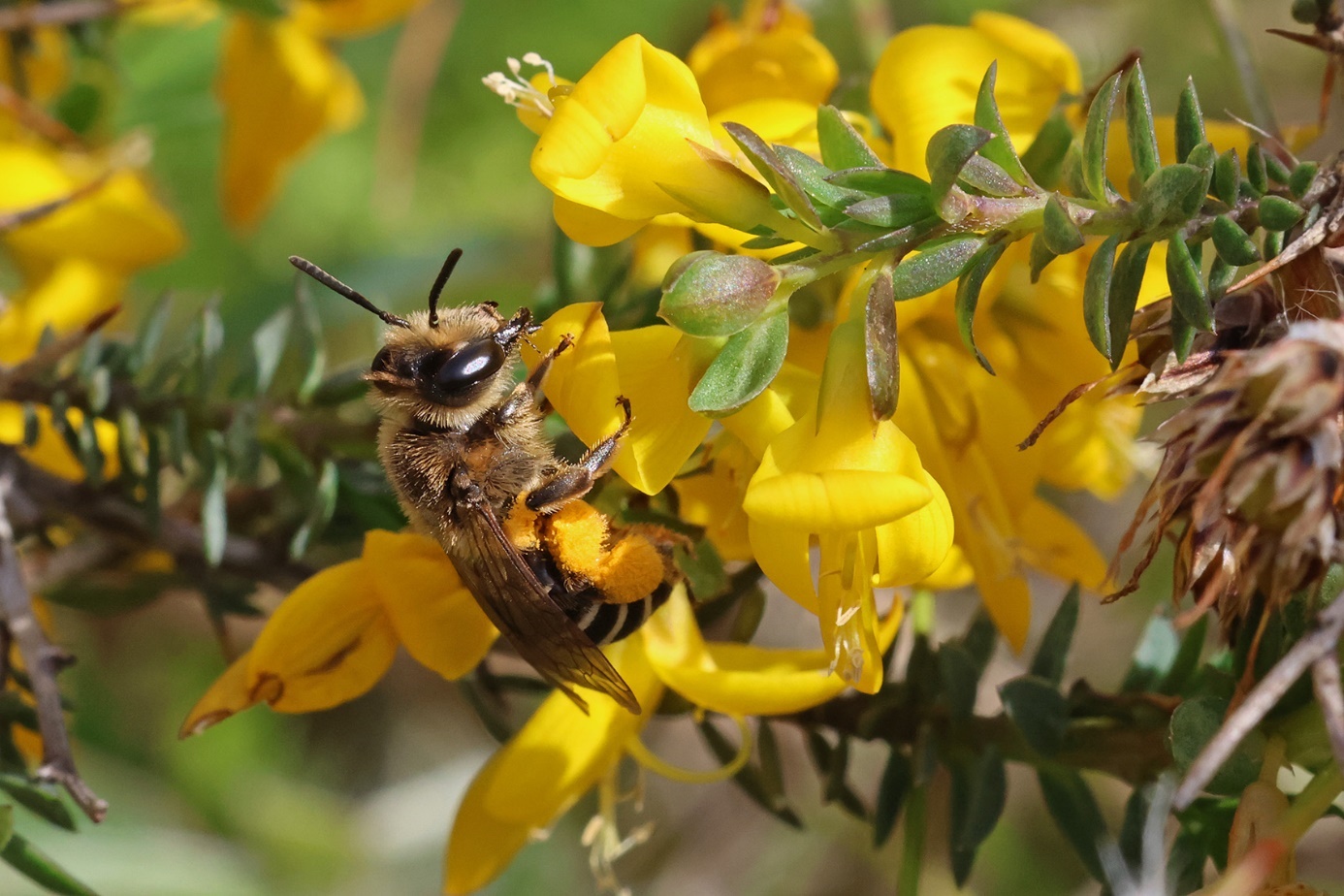 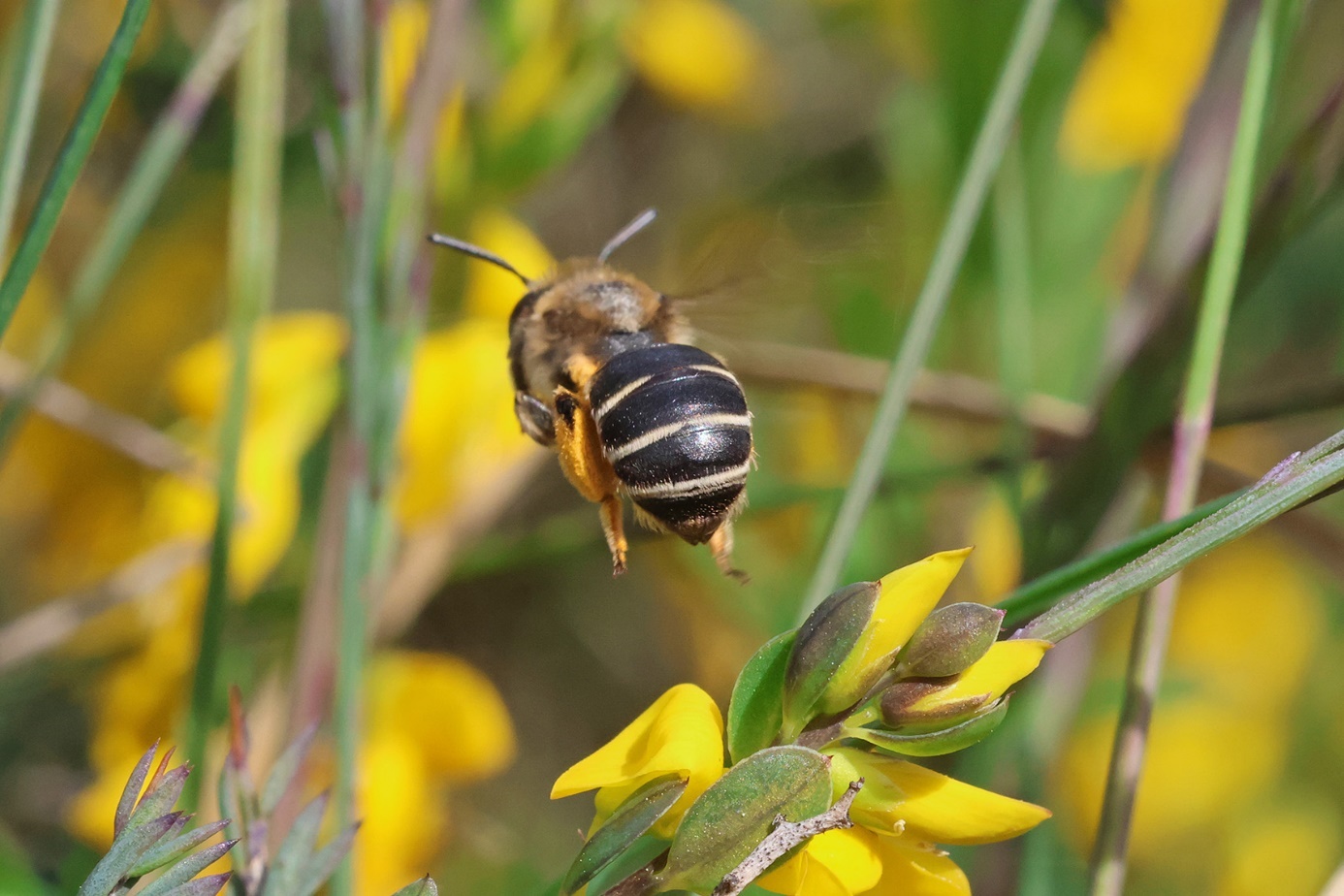 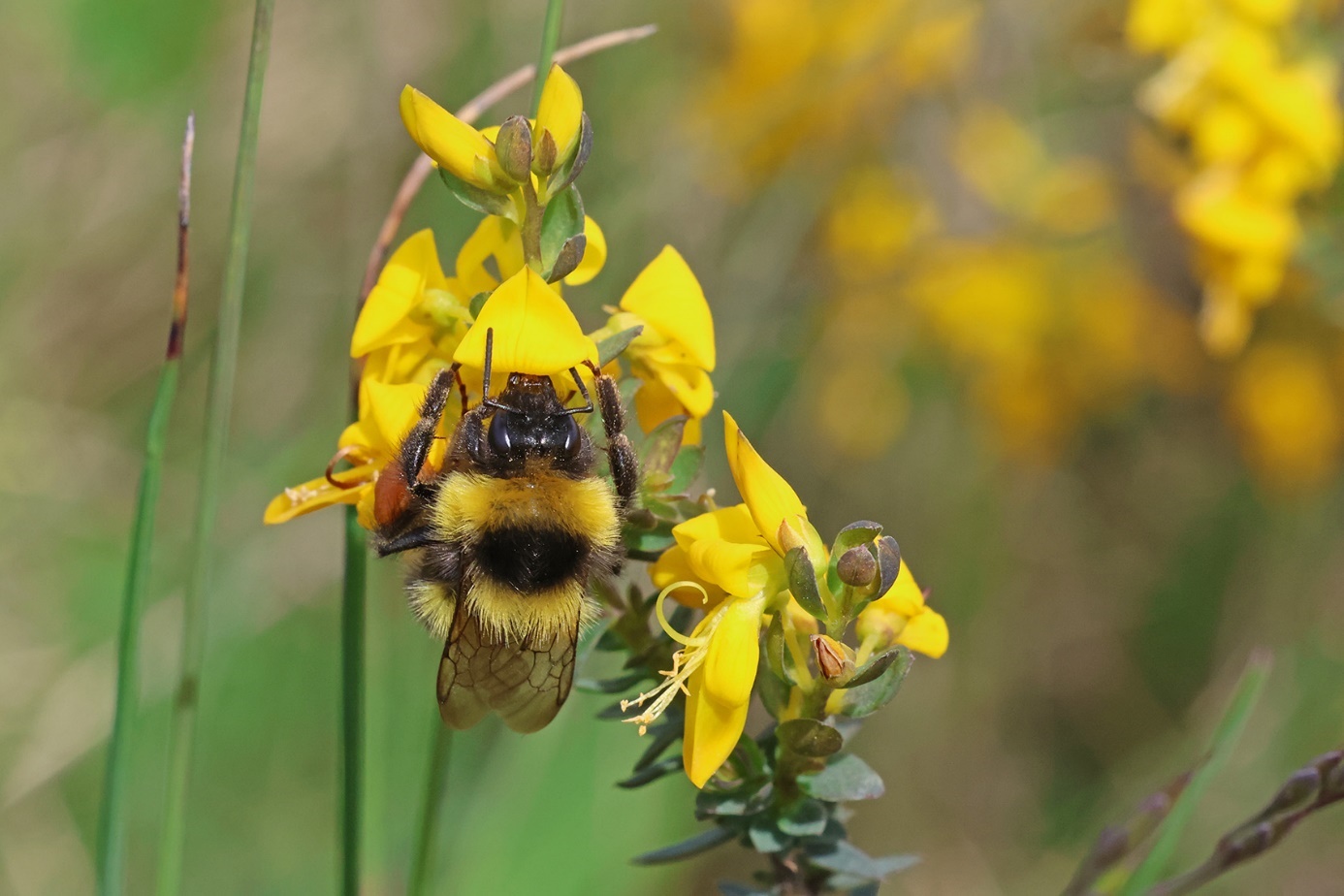 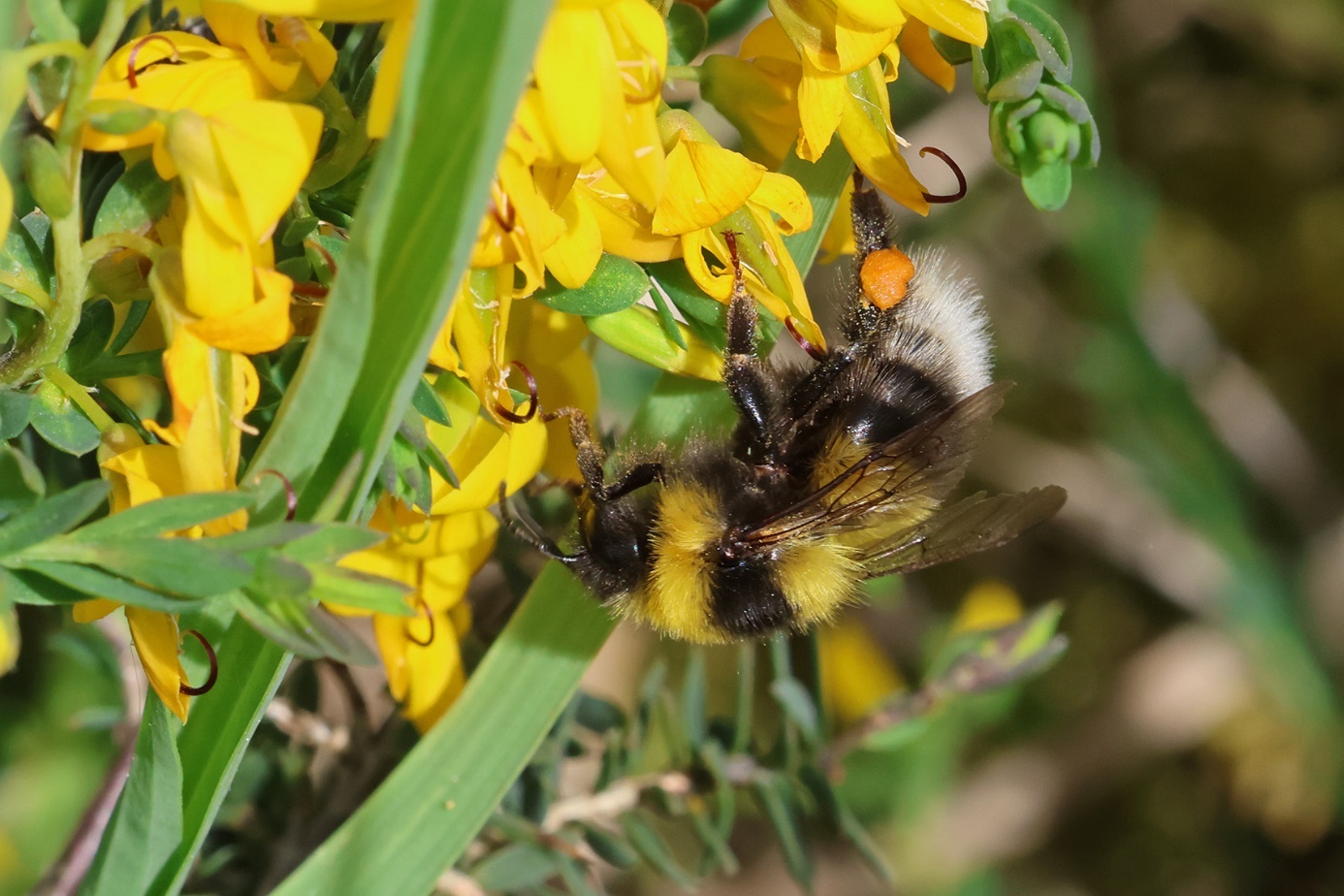 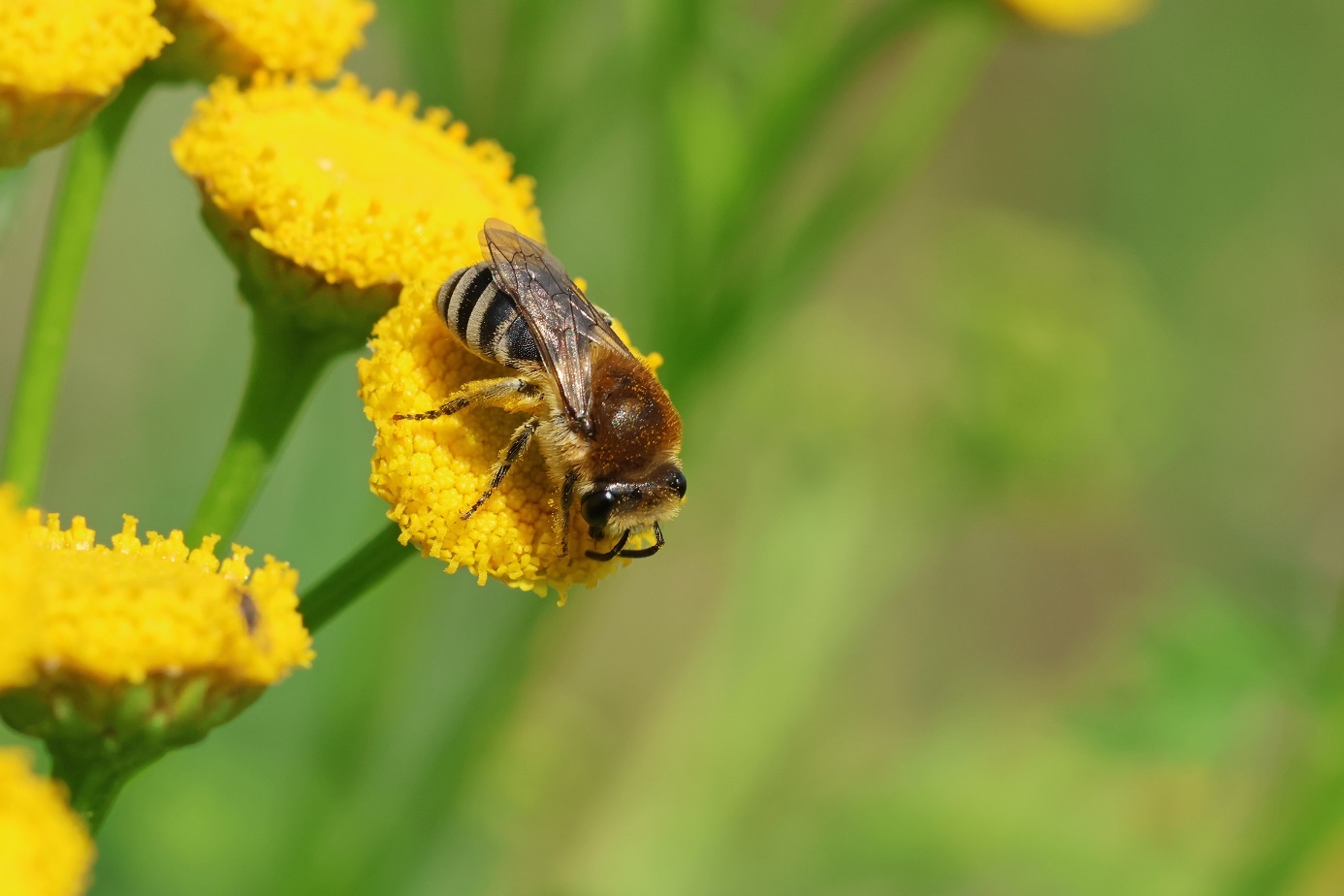 Methode5/04/202319/04/20234/05/20236/05/202313/05/20237/06/202311/06/20232/07/20234/07/20235/07/202321/08/202322/08/20233/09/20232/11/2023TotaalBoomeklektor81323284379Handvangsten224217413855206Kleurvallen7122571431831492291981871Totaal734257421511196717222941382265932156Wetenschappelijke naamNederlandse naam1Andrena bicolorTweekleurige Zandbij92Andrena cinerariaAsbij123Andrena clarckellaZwart-rosse Zandbij54Andrena dorsataWimperflankzandbij395Andrena flavipesGrasbij866Andrena fulvaVosje87Andrena haemorrhoaRoodgatje348Andrena humilisPaardenbloembij19Andrena minutulaGewone Dwergzandbij5010Andrena mitisLichte Wilgenzandbij211Andrena nigroaeneaZwartbronzen Zandbij612Andrena nitidaViltvlekzandbij213Andrena ovatulaBremzandbij1514Andrena praecoxVroege Zandbij415Andrena ruficrusRoodscheenzandbij316Andrena scoticaMeidoornzandbij217Andrena strohmellaGekielde Dwergzandbij1118Andrena tibialisGrijze rimpelrug219Andrena vagaGrijze Zandbij420Anthidiellum strigatumKleine Harsbij221Anthidium manicatumGrote Wolbij1922Anthidium punctatumKleine wolbij223Bombus hortorumTuinhommel324Bombus hypnorumBoomhommel625Bombus jonellusVeenhommel526Bombus lapidariusSteenhommel427Bombus magnusGrote veldhommel128Bombus pascuorumAkkerhommel2029Bombus pratorumWeidehommel530Bombus sylvestrisVierkleurige Koekoekshommel131Bombus terrestrisAardhommel4Bombus terrestris-groepAardhommel-groep4732Ceratina cyaneaBlauwe Ertsbij133Chelostoma campanularumKleine klokjesbij134Coelioxys aferSchubhaarkegelbij335Coelioxys alataKielstaartkegelbij136Coelioxys inermisGewone kegelbij337Coelioxys mandibularisDuinkegelbij138Coelioxys rufescensRosse kegelbij539Colletes fodiensDuinzijdebij340Colletes marginatusDonkere Zijdebij141Colletes similisZuidelijke Zijdebij942Dasypoda hirtipesPluimvoetbij4943Epeolus variegatusGewone Viltbij144Halictus quadricinctusVierbandgroefbij1345Halictus rubicundusRoodpotige Groefbij2946Halictus scabiosaeBreedbandgroefbij10347Halictus tumulorumParkbronsgroefbij7948Heriades truncorumTronkenbij1949Hoplitis aduncaSlangenkruidbij3150Hoplitis leucomelanaZwartgespoorde Houtmetselbij351Hoplitis tridentataDriedoornige Metselbij352Hylaeus brevicornisKortsprietmaskerbij153Hylaeus communisGewone Maskerbij254Hylaeus difformisBoemerangmaskerbij155Hylaeus dilatatusBrilmaskerbij856Hylaeus hyalinatusTuinmaskerbij657Lasioglossum calceatumGewone Geurgroefbij2258Lasioglossum laticepsBreedkaakgroefbij13159Lasioglossum lativentreBreedbuikgroefbij160Lasioglossum leucozoniumMatte Bandgroefbij961Lasioglossum malachurumGroepjesgroefbij262Lasioglossum minutissimumIngesnoerde Groefbij163Lasioglossum morioLangkopsmaragdgroefbij67864Lasioglossum pallensWaaiergroefbij4665Lasioglossum pauxillumKleigroefbij3066Lasioglossum punctatissimumFijngestippelde Groefbij4767Lasioglossum sexstrigatumGewone Franjegroefbij168Lasioglossum villosulumBiggenkruidgroefbij1569Megachile argentataRotsbehangersbij3370Megachile centuncularisTuinbladsnijder371Megachile ericetorumLathyrusbij572Megachile lapponicaLapse Behangersbij273Megachile lignisecaDistelbehangersbij274Megachile rotundataLuzernebehangersbij575Megachile versicolorGewone Behangersbij776Megachile willughbiellaGrote Bladsnijder577Melitta leporinaKlaverdikpoot578Nomada fabricianaRoodzwarte Dubbeltand479Nomada ferruginataGeelschouderwespbij480Nomada flavaGewone Wespbij181Nomada flavoguttataGewone Kleine Wespbij1282Nomada fucataKortsprietwespbij183Nomada goodenianaSmalbandwespbij284Nomada integraTweekleurige wespbij185Nomada lathburianaRoodharige wespbij286Nomada leucopthalmaVroege wespbij387Nomada ruficornisGewone Dubbeltand188Nomada succinctaGeelzwarte Wespbij189Nomada zonataVariabele wespbij2390Osmia bicornisRosse Metselbij1391Osmia cornutaGehoornde metselbij892Osmia leaianaKauwende metselbij693Panurgus calcaratusKleine Roetbij194Sphecodes crassusBrede Dwergbloedbij295Sphecodes ephippiusBosbloedbij1096Sphecodes ferruginatusRoestbruine Bloedbij597Sphecodes longulusKleine Spitstandbloedbij198Sphecodes monilicornisDikkopbloedbij199Sphecodes nigerZwarte bloedbij1100Sphecodes pellucidusSchoffelbloedbij1101Sphecodes puncticepsGrote Spitstandbloedbij4102Sphecodes reticulatusRimpelkruinbloedbij4103Stelis breviusculaGewone tubebij1104Stelis ornatulaWitgevlekte tubebij2105Trachusa byssinaGrote harsbij1Aantal exemplaren1956Aantal soorten105Wetenschappelijke naamNederlandse naam1Cheilosia urbanaLichtklauwzandgitje442Epistrophe eligansEnkele-bandzweefvlieg13Episyrpbus balteatusSnorzweefvlieg14Eristalis intricariaHommelbijvlieg15Eristalis pertinaxKegelbijvlieg76Eristalis tenaxBlinde bij37Eupeodes corollaeTerrasjeskommazweefvlieg38Eupeodes latifasciatusGele kommazweefvlieg19Ferdinandea cupreaGewone kopermantel1610Ferdinandea ruficornisRoodsprietkopermantel111Helophilus pendulusGewone pendelvlieg312Paragus haemorrhousGewoon krieltje213Pipizella viduataGewone langsprietplatbek114Sphaerophoria scriptaGrote langlijf115Volucella bombylansHommelreus1Aantal exemplaren86Aantal soorten15